I ОБЩАЯ ЧАСТЬГЛАВА 1. ОБЩИЕ ПОЛОЖЕНИЯ1. Общие положения1.1. Настоящие правила вида спорта «Восточное боевое единоборство» (далее соответственно – Правила, ВБЕ) разработаны общероссийской спортивной федерацией по виду спорта ВБЕ в соответствии с международными правилами ВБЕ (спортивных дисциплин ВБЕ), утвержденными: Международной ассоциацией ВБЕ (IOMAA), Всемирной ассоциацией Сётокан (WSKA, JKA WF), Всемирной федерацией Сито-рю (WSKF), Всемирной федерацией Вовинам вьет во дао (WVVF), Всемирной ассоциацией Кобудо (WKA).1.2. Все официальные лица (руководители команд, тренеры, спортсмены и судьи), принимающие участие в официальных спортивных соревнованиях по виду спорта «восточное боевое единоборство» (далее – соревнования) обязаны в своих действиях руководствоваться настоящими Правилами.1.3. Все участники соревнований (должностные лица, представители, тренеры, судьи, волонтеры, любые иные лица, связанные со спортсменами), должны следовать принципам боевых искусств – искренности, вежливости и этикета, уважению, самообладанию, самоконтролю и скромности.1.4. Любое недостойное поведение участников соревнований (представителей, тренеров, судей, других должностных лиц, любых иных лиц, связанных со спортсменами), дискредитирующее боевые искусства, вид спорта ВБЕ, может привести к штрафу или дисквалификации, как спортсмена, так и всей команды.2. Статус и наименование соревнований2.1. Соревнования по ВБЕ имеют следующий статус и наименование:2.1.1. чемпионаты, Кубки, первенства мира;2.1.2. чемпионаты, Кубки, первенства Европы (Азии);2.1.3. другие международные соревнования;2.1.4. чемпионаты, Кубки, первенства России, другие всероссийские соревнования;2.1.5. межрегиональные соревнования: чемпионаты, первенства, федеральных округов, двух и более федеральных округов;2.1.6. чемпионаты, кубки, первенства муниципального образования, другие соревнования муниципального образования.3. Спортивные дисциплины3.1. Соревнования по ВБЕ проводятся по следующим группам спортивных дисциплин: {…}3.2. Соревнования в группах спортивных дисциплин ВБЕ проводятся в следующих категориях: 3.2.1. поединки: {…} кумите;3.2.2. технические комплексы: ката {…};{…}3.3. Соревнования в категориях проводятся по следующим видам программы: 3.3.1. индивидуальные/одиночные:{…}3.3.3. командные/групповые:{…}4. Характер проведения соревнований4.1. По характеру соревнования делятся на:4.1.1. личные – в которых определяются места отдельных участников, проводятся отдельно среди спортсменов мужского и женского пола;4.1.2. командные – в которых определяются места команд; проводятся отдельно среди спортсменов мужского и женского пола, а также среди смешанных составов;4.1.3. лично-командные – в которых место команды определяется в зависимости от суммы личных результатов ее участников, в соответствии со следующим порядком начисления баллов:а) участник, занявший 1 место в индивидуальных/одиночных видах программы – 5 баллов;б) участник, занявший 2 место в индивидуальных/одиночных видах программы – 3 балла;в) участник, занявший 3 место в индивидуальных/3-4 место в одиночных видах программы – 1 балл;г) команда/группа, занявшая 1 место в командных/групповых видах программы – 7 баллов;д) команда/группа, занявшая 2 место в командных/групповых видах программы – 5 баллов;е) команда/группа, занявшая 3 место в командных/3-4 место в групповых видах программы – 3 балла;ж) квалификационные – в которых результаты участников учитываются для повышения или подтверждения их спортивной квалификации.4.2. Характер соревнований определяется Положением о соревнованиях.5. Системы проведения соревнований5.1. Проведение соревнований по ВБЕ осуществляется с применением следующих систем:5.1.1. система с выбыванием после одного поражения («олимпийская система») – при которой победитель в поединке/командной встрече выходит в следующий круг, третьих мест – два или одно;5.1.2. круговая система – при которой участник/команда должны встретиться со всеми участниками/командами своей категории/группы, третье место – одно;5.1.3. смешанная система – комбинация вышеперечисленных систем проведения соревнований, третьих мест – два или одно.5.2. Способ проведения соревнований определяется Положением о соревнованиях, в зависимости от их целей и задач.6. Комиссия по допуску6.1. Состав комиссии по допуску:6.1.1. председатель комиссии по допуску – официальный представитель (должностное лицо) организации, проводящей соревнования;6.1.2. состав комиссии по допуску: председатель комиссии, Главный судья соревнований (заместитель председателя комиссии), Главный секретарь соревнований, Главный врач соревнований, члены комиссии по допуску;6.1.3. Функции комиссии по допуску:проверка полномочий и заявок организаций (команд), а также документов участников на соответствие требованиям, указанным в Положении о соревнованиях;а) допуск команд и спортсменов к участию в соревнованиях;б) составление протокола заседания комиссии по допуску;в) подготовка стартовой информации соревнований.6.2. Работа комиссии по допуску6.2.1. Время, место и регламент работы комиссии по допуску указываются в Положении о соревнованиях.6.2.2. Организации (команды)/спортсмены, прибывшие на комиссию по допуску по истечении указанного в Положении о соревнованиях времени окончания ее работы, к соревнованиям не допускаются.7. Допуск к соревнованиям7.1. Условия допуска спортсменов к участию в соревнованиях указываются в Положении о соревнованиях:7.1.1. к участию в соревновании может быть допущен спортсмен, указанный в официальной заявке, предъявивший комиссии по допуску все документы согласно Положению о соревнованиях, в том числе документы, подтверждающие личность;7.1.2. основанием для допуска спортсмена к соревнованиям по медицинским заключениям является заявка на участие в спортивных соревнованиях с отметкой «Допущен» напротив каждой фамилии спортсмена, заверенная подписью врача по спортивной медицине и его личной печатью. Заявка на участие в спортивных соревнованиях подписывается врачом по спортивной медицине с расшифровкой фамилии, имени, отчества (при наличии) и заверяется печатью медицинской организации, имеющей лицензию на осуществление медицинской деятельности, предусматривающей работы (услуги) по лечебной физкультуре и спортивной медицине;7.1.3. участие в соревнованиях осуществляется только при наличии полиса страхования жизни и здоровья от несчастных случаев, который представляется в комиссию по допуску участников на каждого участника спортивных соревнований. Страхование участников спортивных соревнований может производиться как за счет бюджетных, так и внебюджетных средств в соответствии с законодательством Российской Федерации и субъектов Российской Федерации.7.2. Спортсмен имеет право выступать только в тех категориях, видах программы соревнований и возрастных подгруппах, в которых он официально заявлен.7.3. Ограничения допуска спортсменов по спортивной квалификации определяются Положением о соревнованиях.8. Положение о соревнованиях8.1. Положение о соревнованиях разрабатывается руководящим или исполнительным органом проводящей соревнования организации совместно с соответствующим судейским органом (комитетом, комиссией) и утверждается/согласовывается в установленном порядке в зависимости от статуса соревнований (далее – Положение).8.2. Требования Положения детализируются Регламентом конкретных соревнований (далее – Регламент) и не могут ему противоречить. Регламент разрабатывается соответствующей проводящей соревнования организацией индивидуально на каждое соревнование и утверждается ею и иными организаторами соревнования. В случае если организаторами нескольких соревнований являются одни и те же организации, на такие соревнования может быть составлен один Регламент.8.3. Положение о межрегиональных и всероссийских соревнованиях разрабатывается в соответствии с Общими требованиями к содержанию положений (регламентов) о межрегиональных и всероссийских официальных физкультурных мероприятиях и спортивных соревнованиях, предусматривающие особенности отдельных видов спорта, утвержденными приказом Минспорта России от 01.07.2013 № 504.8.4. Положение о соревнованиях, имеющих статус уровня субъекта Российской Федерациии и статус муниципального образования разрабатываются в порядке, установленном органами исполнительной власти субъекта Российской Федерации и органами самоуправления муниципального образования, соответственно.9. Антидопинговые правила9.1. Соревнования по ВБЕ в части антидопингового обеспечения проводятся в соответствии с общероссийскими антидопинговыми правилами, утвержденными приказом Минспорта России от 09.08.2016 № 947.9.2. В соответствии с подпунктом 10.11.1. Общероссийских антидопинговых правил, ни один спортсмен или иное лицо, в отношении которого была применена дисквалификация, не имеет права во время срока дисквалификации участвовать ни в каком качестве в спортивных соревнованиях.9.3. Антидопинговый контроль осуществляется в соответствии с нормами и требованиями антидопинговых правил, принятых РУСАДА и ВАДА.9.4. Организации, входящие в Федерацию ВБЕ России, обязаны обеспечить возможность антидопингового контроля любого спортсмена, участвующего в официальных соревнованиях, в любой период спортивной подготовки.10. Санкции, применяемые к участникам соревнований10.1. За противоправное поведение на соревнованиях или противоправное влияние на результаты соревнований к участникам могут быть применены санкции в рамках утвержденного спортивной федерацией локального акта, касающегося применения санкций:10.1.1. отстранение от участия спортсмена (команды) в соревнованиях, на определенный срок (дисквалификация) или пожизненно (пожизненная дисквалификация);10.1.2. отстранение представителя команды, тренера от участия в выполнении своих функциональных обязанностей на данных соревнованиях, на определенный срок или пожизненно;10.1.3. отстранение судьи от судейства данных соревнований, на определенный срок или пожизненно.11. Возрастные группы11.1. Возрастные группы для каждой группы спортивных дисциплин приведены ниже. {…}11.1.1. Возрастные группы должны соответствовать ЕВСК.11.1.2. Возрастные группы уточняются в Положении.11.2. Возраст участника определяется по дате рождения, указанной в документе, удостоверяющем личность.11.3. Для участия в соревнованиях спортсмен должен для соответствующей группы спортивных дисциплин достичь установленного возраста:11.3.1. до дня начала соревнований, либо на день начала соревнований, что регламентируется Положением;11.3.2. до дня начала предстоящих соревнований более высокого статуса, на которые проводится отбор, либо на день начала предстоящих соревнований более высокого статуса, на которые проводится отбор, что регламентируется Положением;11.3.3. в календарный год проведения соревнований, либо в календарный год проведения предстоящих соревнований более высокого ранга, на которые проводится отбор, что регламентируется Положением.11.4. К соревнованиям только по техническим комплексам (ката, куэн, тайхо-дзюцу) среди юниоров/юниорок и среди мужчин/женщин могут допускаться юноши/девушки, при этом порядок допуска регламентируется Положением.12. Весовые категории12.1. Соревнования по поединкам проводятся в весовых категориях, включенным во Всероссийский реестр видов спорта (далее – ВРВС).12.2. Весовые категории для трех групп спортивных дисциплин определены в п. 3.1. Главы 1 (ОБЩИЕ ПОЛОЖЕНИЯ) настоящих Правил. 13. Жеребьевка13.1. Жеребьёвка предназначена для определения очерёдности выступлений в соревновании спортсменов и команд/групп/пар. Допускается проведение жеребьёвки с рассеиванием определённого количества сильнейших участников, что регламентируется Положением.13.2. Жеребьёвку проводит Главный секретарь соревнований отдельно для каждого вида программы.13.3. Как правило, жеребьевка проводится заочно (электронным методом), однако может проводиться и очная жеребьевка (по жребию). Заочная жеребьёвка электронным методом может проводиться по данным предварительных заявок. При проведении очной жеребьёвки (по жребию) имеют право присутствовать официальные представители участвующих организаций (команд).14. Медицинский осмотр и взвешивание14.1. Проведение медицинского осмотра и взвешивания, включая их места и время, регламентируется Положением.14.2. В случае проведения медицинского осмотра, он проводится Главным врачом соревнований во время работы комиссии по допуску или непосредственно перед началом соревнований и может быть совмещен с процедурой взвешивания.14.3. Официальное взвешивание спортсменов проводится перед началом соревнований по поединкам в весовых категориях. Оно проводится отдельно для каждой весовой категории, начинается не менее, чем за два часа до начала поединков и длится не более одного часа.14.4. Контрольное взвешивание проводится на официальных весах примерно за один час до начала официального взвешивания.14.5. Для взвешивания используются официальные весы, прошедшие соответствующую поверку. Если используются нескольких весов, то все спортсмены одной весовой категории должны взвешиваться только на одних и тех же весах.14.6. По результатам взвешивания оформляется официальный протокол взвешивания.ГЛАВА 2. УЧАСТНИКИ СОРЕНОВАНИЙ15. Определение15.1. К участникам соревнований относятся: спортсмены, официальные представители, тренеры, судьи, секретари, волонтеры, члены оргкомитета соревнований, должностные лица федерации, проводящей соревнования.16. Спортсмены16.1. Обязанности спортсмена: 16.1.1. знать и строго соблюдать настоящие Правила и Положение;16.1.2. соблюдать общепринятые нормы поведения и ритуал боевых искусств, быть вежливым и корректным по отношению к другим спортсменам, судьям, тренерам, представителям, официальным лицам, зрителям и обслуживающему персоналу;16.1.3. постоянно иметь опрятный внешний вид, знать и соблюдать специальный ритуал, определенный настоящими Правилами;16.1.4. на протяжении всего времени соревнований быть одетым/одетой в чистую, установленную настоящими Правилами спортивную униформу или в чистый спортивно-тренировочный костюм своей организации и сменную мягкую спортивную обувь, иметь при себе официальную карточку спортсмена;16.1.5. на протяжении всего времени соревнований находиться в местах, отведённых для спортсменов или зрителей;16.1.6. являться на поединки/выступления без обуви, в чистой, установленной настоящими Правилами униформе с порядковым номером спортсмена и в дополнительной экипировке (вся защитная экипировка, в том числе дополнительные пояса, перчатки, накладки на кулаки, все протекторы, шлем) должны быть только утвержденного Федерацией ВБЕ России  образца и соответствовать настоящим Правилам и Положению), имея при себе карточку спортсмена;16.1.7. присутствовать на церемонии открытия и закрытия соревнований, а также на награждении, в чистой, установленной настоящими Правилами униформе, либо в чистом спортивно-тренировочном костюме, одинаковом для всех членов одной организации (команды);16.1.8. являться в специально отведенную зону у соответствующей площадки и непосредственно на свою площадку (на построение) по первому требованию и в течение одной минуты;16.1.9. не покидать специально отведенную зону у соответствующей площадки после вызова на построение и вплоть до построения по окончании соревнований в своей подгруппе;16.1.10. входить на площадку и покидать площадку (за исключением случаев, вызванных техническими действиями) во время поединка/выступления или после его завершения только с разрешения Рефери;16.1.11. соревноваться в полную силу, не допускать фальсификации поединков и симуляции травматизма;16.1.12. при невозможности дальнейшего участия в соревнованиях сообщить об этом Главному секретарю соревнований до начала своего очередного поединка/выступления через официального представителя своей организации (команды);16.1.13. при невозможности дальнейшего участия в поединке/выступлении незамедлительно лично сообщить об этом Рефери.16.2. Права спортсмена:16.2.1. выступать в тех видах программы соревнований, к которым спортсмен допущен/допущена комиссией по допуску;16.2.2. носить на левой стороне куртки своей спортивной униформы и на своем спортивно-тренировочном костюме эмблему организации, от которой спортсмен заявлен/ заявлена на данные соревнования;16.2.3. обращаться в судейскую коллегию соревнований через официального представителя своей организации (команды);16.2.4. получать в ходе соревнований медицинскую помощь;16.2.5. только с разрешения Главного врача соревнований выступать с мягкими повязками на травмированных участках тела;16.2.6. отдыхать между поединками/выступлениями в течение не менее 1 минуты.17. Официальный представитель и тренер17.1. Каждая организация (команда), участвующая в соревновании, должна иметь официального представителя. Если делегация (команда) не имеет официального представителя, его обязанности может исполнять руководитель делегации или один из тренеров команды.17.2. Официальный представитель и тренер не могут быть судьями на данных соревнованиях.17.3. В случае нарушения Правил, Положения, совершения поступков, противоречащих духу соревнований, действующему законодательству, а также наносящих ущерб престижу данных соревнований, либо виду спорта ВБЕ в целом, самим представителем, тренером, спортсменом или другим членом делегации (команды) официальному представителю может быть сделано замечание, вынесено предупреждение, либо сам представитель, виновное лицо или вся команда (делегация) могут быть дисквалифицированы. Решение о дисквалификации и ее срок определяются Главной судейской коллегией соревнований.17.4. Обязанности официального представителя и тренера:17.4.1. знать и строго соблюдать Правила и Положение;17.4.2. соблюдать общепринятые нормы поведения и ритуал боевых искусств, быть вежливым и корректным по отношению к официальным лицам и другим официальным представителям, спортсменам, судьям, тренерам, зрителям и обслуживающему персоналу;17.4.3. постоянно иметь опрятный внешний вид, знать и соблюдать специальный ритуал, определенный настоящими Правилами;17.4.4. на протяжении всего времени соревнований быть одетым/одетой в чистую, установленную настоящими Правилами официальную униформу или в чистый спортивно-тренировочный костюм своей организации и сменную мягкую обувь, иметь при себе официальную карточку представителя или тренера и находиться в местах, отведенных для официальных представителей, либо для спортсменов и тренеров;17.4.5. присутствовать на всех совещаниях официальных представителей и тренеров;17.4.6. являться к столу Главного судьи соревнований и столу Старшего судьи площадки по первому требованию;17.4.7. поддерживать порядок и дисциплину среди членов своей делегации (команды) в местах проведения соревнований и на прилегающей территории;17.4.8. обеспечивать своевременную явку членов своей делегации (команды) на все мероприятия программы соревнований.17.5. Официальный представитель имеет право:17.5.1. присутствовать на очной жеребьевке;17.5.2. присутствовать на открытых совещаниях судейской коллегии;17.5.3. подавать предварительные заявки на участие в командных/групповых соревнованиях;17.5.4. получать в секретариате турнира необходимую информацию;17.5.5. подавать мотивированный протест на нарушения Правил соревнований или на работу обслуживающего персонала;17.6. Тренер имеет право:17.6.1. присутствовать на открытых совещаниях судейской коллегии соревнований;17.6.2. подавать предварительные заявки на участие в командных/групповых соревнованиях;17.6.3. секундировать поединок/выступление своего спортсмена (своей команды), находясь в месте, специально отведенном для тренера.ГЛАВА 3. УНИФОРМА И ЗАЩИТНАЯ ЭКИПИРОВКА18. Официальная униформа18.1. Все официальные представители, судьи и все должностные лица, принимающие участие в судействе соревнований, должны носить официальную униформу, утвержденную настоящими Правилами. Официальная униформа должна носиться на всех соревнованиях, судейских семинарах и судейских экзаменах, если иное не определено Регламентом. 18.2. Официальная униформа для групп спортивных дисциплин Сётокан {…} определена в Приложениях 9 (СЁТОКАН) {…}.18.3. Рефери и судьям во время судейства на площадке запрещено ношение наручных и карманных часов, мобильных телефонов, серег, цепочек, браслетов и иных украшений, галстучных булавок, заколок волос и других твердых предметов, которые могут привести к травме самого судьи или спортсменов.18.4. Всему составу судейского корпуса запрещается использование средств мобильной связи при нахождении в соревновательной зоне.19. Спортивная униформа и защитная экипировка19.1. Участник/участница поединка/выступления должен/должна быть одет/одета в чистую спортивную униформу, состоящую из куртки, штанов и пояса из хлопчатобумажной ткани, без полос или отделки кантом.19.2. Спортивная униформа участников определена в пп. 19.3. – 19.12. настоящей Главы и п. 78.1.3. {…} Ношение официально не утвержденной спортивной униформы запрещено.19.3. Национальная эмблема, флаг страны, региональная, стилевая клубная или эмблема (в тех случаях, когда это допустимо в соответствии с рангом соревнований) могут располагаться только на левой стороне куртки, при этом размеры любой из сторон эмблемы при этом не могут превышать 10 сантиметров.19.4. На спортивной униформе могут демонстрироваться только ярлыки ее фирмы-производителя. Места на спортивной униформе, в которых могут располагаться такие ярлыки для каждой группы спортивных дисциплин определены Приложениях. 19.5. Номер спортсмена, выданный Оргкомитетом соревнований, нашивается на спине куртки, либо закрепляется на поясе со стороны спины.19.6. В качестве исключения, по согласованию с соответствующей спортивной федерацией ВБЕ, Оргкомитетом и Главной судейской коллегией соревнований, на номере спортсмена или на спортивной униформе может быть разрешено ношение специальных эмблем или логотипов торговых марок официальных спонсоров соревнований. Места на спортивной униформе, в которых могут располагаться такие эмблемы или логотипы определяются соответствующей спортивной федерацией ВБЕ и прописываются в Регламенте.19.7. Минимальная длина куртки, затянутой на талии поясом, должна быть такова, чтобы закрывать бедро, но не ниже трех четвертей длины бедра. Женщины-спортсмены могут одевать под куртку гладкую белую футболку с короткими рукавами.19.8. Максимальная длина рукавов куртки должна быть не ниже запястья, но не короче середины предплечья. Закатывать рукава, в том числе вовнутрь, запрещается.19.9. Штаны должны быть достаточно длинными, чтобы закрывать как минимум две трети голени, но не должны быть ниже щиколотки. Подворачивать штанины, в том числе вовнутрь, запрещается.19.10. Длина каждого из свободных концов пояса после его завязывания на два узла должна быть не менее 15 сантиметров, но не доходить до колен.19.11. Участник/участница поединка/выступления должен/должна иметь чистые волосы, подстриженные так, чтобы они не препятствовали нормальному ведению боя. Если Рефери сочтет волосы участника/участницы слишком длинными и/или недостаточно чистыми, он может отстранить его/ее от поединка/выступления и объявить ему/ей поражение, а сопернику чистую победу.19.12. Повязки на голову (ХАТИМАКИ и т.п.) запрещены.19.13. Участник/участница поединка/выступления должен/должна иметь коротко подстриженные чистые ногти на руках и ногах Если Рефери сочтет ногти участника/участницы длинными и/или грязными, он может отстранить его/ее от поединка/выступления и объявить ему/ей поражение, а сопернику чистую победу.19.14. Участник/участница должен/должна выходить на поединок/выступление с чистыми ногами. Если Рефери сочтет ногти участника/участницы недостаточно чистыми, он может отстранить его/ее от поединка/выступления и объявить ему/ей поражение, а сопернику чистую победу.19.15. Во время поединка/выступления участнику/участнице запрещено ношение любых металлических, пластмассовых и иных твердых предметов, которые могут травмировать самого спортсмена и соперника: обручей, и заколок для волос, серег, цепочек, браслетов и т.п.19.16. Использование металлических зубных скобок должно быть одобрено Главным врачом и Главным судьей соревнований. При этом участник несет ответственность за любую травму, связанную с их использованием.19.17. Ношение любых очков запрещено. Мягкие контактные линзы допускаются, при этом участник несет полную ответственность за любую травму, связанную с их использованием. 19.18. Защитная экипировка (капа, шлем, защитный жилет, протекторы, перчатки, накладки, бандаж и т.д.) для каждой группы спортивных дисциплин определена в Приложениях.19.19. Вся защитная экипировка должна быть только утвержденного федерацией образца. Ношение официально не утвержденной экипировки категорически запрещено. Если Рефери обнаружит во время поединка наличие у участника/участницы экипировки неутвержденного образца, он может отстранить его/ее от поединка/выступления и объявить ему/ей поражение, а его/ее сопернику чистую победу. 19.20. Если перед началом поединка/выступления Рефери сочтет, что участник/ участница неправильно одето/дета или что у участника/участницы отсутствует какой-либо элемент экипировки, рефери должен дать ему/ей одну минуту для приведения униформы и/или экипировки в соответствие с Правилами. Если по истечении этого времени участник/участница не успеет устранить указанные ему/ей недостатки, рефери должен объявить ему/ей поражение, а его/ее сопернику чистую победу.ГЛАВА 4. ОРГАНИЗАЦИЯ СОРЕВНОВАНИЙ20. Место проведения соревнований20.1. Соревнования разрешается проводить в спортивных сооружениях, принятых к эксплуатации государственными комиссиями, при условии наличия актов технического обследования готовности сооружения к проведению мероприятия.20.2. Соревнования, включенные в Единый календарный план межрегиональных, всероссийских и международных физкультурных мероприятий, и спортивных мероприятий, утверждаемый Минспортом России (далее – ЕКП) разрешается проводить на объектах спорта, включенных во Всероссийский реестр объектов спорта, в соответствии с Федеральным законом от 4 декабря 2007 года №329-ФЗ «О физической культуре и спорте в Российской Федерации» (далее – Закон о спорте).20.3. Рекламные щиты, устанавливаемые по периметру соревновательной зоны, могут размещаться на расстоянии не ближе трех метров от внешних границ зоны безопасности.20.4. Зрители должны находиться не ближе трех метров от внешних границ зоны безопасности.20.5. Зона непосредственного проведения соревнований, включая места расположения судей, должна быть отделена от мест нахождения спортсменов.21. Требования к площадке для соревнований и оборудованию21.1. Площадка для соревнований должна быть ровной, плоской, без каких-либо помех и препятствий.21.2. Площадка для соревнований по поединкам представляет собой квадрат, как правило, покрытый жестким татами. Длина сторон площадки составляет 8 метров по внешней стороне с дополнением от 1 до 2 метров для зоны безопасности. Свободная зона безопасности шириной не менее 2 метров должна быть с каждой стороны площадки. Площадка может быть поднята на высоту до одного метра над уровнем пола. Длина каждой стороны поднятой платформы должна быть не менее 12 метров, включая как саму площадку, так и зону безопасности.21.3. Линия длиной в 0,5 метра может наноситься на расстоянии 2 метров от центра площадки для обозначения позиции Рефери при проведении соревнований по поединкам.21.4. Две параллельные линии, каждая – длиной один метр и под прямым углом к линии Рефери, могут быть нанесены на расстоянии 1,5 метра от центра площадки, для обозначения позиций спортсменов при проведении соревнований по поединкам.21.5. Площадка для соревнований по техническим комплексам и по постановочным комплексам представляет собой квадрат, как правило, покрытый жестким татами. Длина сторон площадки составляет от 8 до 12 метров по внешней стороне. Свободная зона безопасности шириной не менее 2 метров должна быть с каждой стороны площадки. Площадка может быть поднята на высоту до одного метра над уровнем пола. Длина каждой стороны поднятой платформы должна быть от 10 до 14 или более метров, включая как саму площадку, так и зону безопасности.22. Требования к инвентарю22.1. Инвентарь, необходимый для проведения соревнований, должен быть подготовлен и предоставлен организацией, проводящей соревнования.22.2. Типы и количество инвентаря:22.2.1. флажки двух цветов – 6 комплектов на площадку;22.2.2. таблички оценок технических комплексов и постановочных комплексов – 7 комплектов на площадку;22.2.3. секундомер или таймер – 1-2 комплекта на площадку;22.2.4. оборудование для ведения записей (бланки рабочих протоколов, ручки, калькуляторы и т.д.);22.2.5. свистки, звонки или гонги для подачи звуковых сигналов.23. Медицинское обслуживание соревнований23.1. Медицинское обслуживание соревнований обеспечивается Оргкомитетом соревнований и осуществляется местными органами здравоохранения в соответствии с государственными нормами и правилами, а также Положением о соревнованиях и настоящими Правилами.23.2. Оказание скорой медицинской помощи осуществляется в соответствии с приказом Министерства здравоохранения Российской Федерации от 01.03.2016 № 134н «О Порядке организации оказания медицинской помощи лицам, занимающимся физической культурой и спортом (в том числе при подготовке и проведении физкультурных мероприятий и спортивных мероприятий), включая порядок медицинского осмотра лиц, желающих пройти спортивную подготовку, заниматься физической культурой и спортом в организациях и (или) выполнить нормативы испытаний (тестов) Всероссийского физкультурно-спортивного комплекса «Готов к труду и обороне».23.3. На всех соревнованиях муниципального образования и рангом выше обязательно дежурство (от начала до самого конца соревнований) кареты скорой медицинской помощи с соответствующим реанимационным оборудованием, включая дефибриллятор сердца.23.4. Контроль за соблюдением санитарно-гигиенических условий проведения соревнований осуществляется Главным врачом соревнований. Во всех случаях Главный врач соревнований руководствуется «Санитарными правилами содержания мест занятий по физической культуре и спорту». Площадки должны содержаться в чистоте в течение всего времени проведения соревнований. Если Главный врач соревнований считает невозможным дальнейшее проведение соревнований из-за нарушения или изменения санитарно-гигиенических условий, угрожающих здоровью участников и (или) зрителей, он составляет Акт о необходимости прекращения соревнований с указанием причин и передает его в Главному судье соревнований.ГЛАВА 5. СУДЕЙСКАЯ КОЛЛЕГИЯ СОРЕВНОВАНИЙ24. Общие вопросы24.1. Арбитры, Рефери, Судья и остальные члены судейской коллегии не должны иметь медицинских противопоказаний (при необходимости должны иметь разрешение от врача), прежде всего по зрению и слуху.24.2. Действия, жесты, речь, поведение всех членов судейской коллегии соревнований должны соответствовать настоящим Правилам, быть профессиональными, этичными и направленными на качественное выполнение своих судейских обязанностей.24.3. Все судьи обязаны знать Правила соревнований и объективно оценивать спортсменов.24.4. Уровень подготовки судьи (квалификационная судейская категория) должна соответствовать рангу соревнований.24.5. Судья должен регулярно проходить курсы повышения квалификации для судей (участвовать в судейских семинарах, зачетах и экзаменах) и обязательно иметь постоянную практику обслуживания соревнований.24.6. Судье запрещается любым образом – действием или бездействием, высказываниями, попытками «заговора» и т.п. саботировать работу соревнований.24.7. Судья не должен делиться любой информацией по вопросам соревнований предоставленной ему организаторами. Рефери запрещено делать копии любых бумаг, фотографии касающихся соревнований.24.8. На протяжении всего времени проведения соревнований судья обязан носить только официальную судейскую униформу, соблюдать правила личной гигиены и всегда выглядеть опрятно.24.9. Судье, работающему на площадке, а также находящемуся в специально отведенных для них местах (зонах для судей) во время отдыха, запрещается пользоваться любым мобильным устройством (пейджером, телефоном, планшетом, ноутбуком, компьютером).24.10. Рефери и Судьи должны стараться избегать участия в судействе поединка/выступления, если в нем участвует спортсмен из их страны, региона, федерации, клуба или иной организации – прежде всего он/она должен/должна проинформировать о сложившейся ситуации Рефери или Старшего судью площадки. Старший судья (старший судья площадки) может заменить такого судью на нейтрального или, если это невозможно, принять решение об использовании данного судьи (из того же региона) в судействе поединка/выступления.24.11. Судья, непосредственно работающий на площадке, не имеет права покидать своего рабочего места (площадки, стула) до официального объявления результата поединка/выступления и без команды (разрешения) старшего по должности судьи.24.12. В течение всего времени проведения соревнований никаким своим поведением, в том числе словесно, любыми звуками, жестами, взглядом, судья не должен показывать несогласие с мнениями других судей, с коллегиальными судейскими решениями (решениями судейских бригад), решениями старших по должности судей соревнований и организаторов, соревнований.24.13. Судья не должен нарушать общественный порядок, а также нормы поведения в отношениях с представителями местных и приезжих граждан, обязан уважать законы и обычаи страны и региона проведения соревнований, достоинство всех участников соревнований и зрителей.24.14. Судья не должен оказывать помощь, беседовать с кем-либо, кроме членов судейской коллегии относительно событий соревнований, как в месте проведения соревнований, так и в любом другом месте в течение всего периода проведения соревнований, представителями средств массовой информации, общественности, должностными лицами федерации и Оргкомитета, спортсменами, тренерами и представителями, особенно с любыми лицами из своей собственной страны, своего региона, своей организации, команды.24.15. Судье категорически запрещается прямо или косвенно вымогать, требовать, просить и получать любые подарки, услуги, преференции, скрытую выгоду и т.п., которые могут быть расценены как подкуп или взятка. Судья, уличённый в сговоре, подкупе, взятке, предвзятому отношению, намеренной помощи или личной симпатии к спортсмену, команде или организации (стране, региону), которые повлияли на объективный результат соревнований, подлежит отстранению от судейства данных соревнований и на определенный срок (дисквалификации) или пожизненно (пожизненной дисквалификации). Решение о дисквалификации и ее срок определяются Главной судейской коллегией соревнований совместно с проводящей соревнования спортивной федерацией.24.16. Судье на протяжении всего времени проведения соревнований категорически запрещено находиться в состоянии любой стадии алкогольного или наркотического опьянения. Судьи, находящиеся в состоянии опьянения, подлежат отстранению от судейства данных соревнований и на определенный срок (дисквалификации). Решение о дисквалификации и ее срок определяются Главной судейской коллегией соревнований совместно с проводящей соревнования спортивной федерацией.24.17. В течение всего времени проведения соревнований, в том числе во время отдыха, судья должен находиться в специально отведенных местах (зонах) для судей и не имеет права покидать своей площадки без разрешения Старшего судьи (площадки), а Старший судья – без разрешения Главного судьи соревнований, либо его заместителя.24.18. Решением Главного судьи соревнований или его заместителя судья может быть отстранен от обслуживания соревнований в виду грубых ошибок, прежде всего ошибок, повлиявших на результат соревнований, за нарушение своих обязанностей, по состоянию здоровья, за нарушения формы одежды, неподобающий внешний вид, норм поведения, этических, юридических норм, либо может быть освобожден от работы по его собственной обоснованной просьбе.24.19. Работа членов судейской коллегии соревнований должна постоянно координироваться Главной судейской коллегией соревнований.24.20. По окончании соревнований каждому рефери выставляется оценку за его/ее работу. Процедура оценки судей определяется проводящей соревнования спортивной федерацией. Выставленная оценка («отлично», «хорошо», «удовлетворительно», «неудовлетворительно») заносится в удостоверение судьи.25. Судейская коллегия25.1. Состав Главной судейской коллегии соревнований назначается и утверждается не позднее, чем за месяц до начала соревнований.25.2. Главная судейская коллегия соревнований состоит из следующих должностных лиц:25.2.1. Главный судья соревнований;25.2.2. Главный секретарь соревнований;25.2.3. Главный врач соревнований;25.2.4. заместитель Главного судьи соревнований;25.2.5. заместитель Главного секретаря соревнований;25.2.6. комендант соревнований (если он назначается).25.3. Во главе Главной судейской коллегией и Судейской коллегии соревнований в целом стоит Главный судья соревнований.25.4. Главный судья соревнований, Главный секретарь соревнований и Главный врач соревнований персонально назначаются спортивной федерацией, проводящей соревнование.25.5. Заместитель (заместители) Главного судьи соревнований персонально назначается проводящей соревнование спортивной федерацией, а при отсутствии такого назначения – Главным судьёй соревнований.25.6. Заместитель (заместители) Главного секретаря соревнований и заместитель Главного врача соревнований персонально назначаются проводящей соревнование спортивной федерацией, а при отсутствии такого назначения – Главным судьёй соревнований по представлению Главного секретаря и Главного врача соревнований, соответственно.25.7. Для организации соревнований как правило должен назначаться Комендант соревнований, а на крупных соревнованиях также заместитель Коменданта. Комендант и его/ее заместитель назначается Оргкомитетом соревнований и утверждается проводящей соревнование спортивной федерацией. Полномочия Коменданта соревнований и его/ее заместителя действуют с момента их назначения и до окончания последнего отчётного заседания Оргкомитета. В подготовительный период Комендант соревнований и его заместитель подчиняются Председателю Оргкомитета, а во время соревнований – Главному судье соревнований и его заместителю (заместителям), а заместитель Коменданта – также подчиняется Коменданту соревнований.  25.8. Помимо членов Главной судейской коллегии в состав судейской коллегии соревнований входят:25.8.1. Старшие судьи (старшие судьи площадок);25.8.2. Арбитры;25.8.3. Рефери;25.8.4. Судьи (угловые судьи, боковые судьи, судьи-секретари, судьи-хронометристы, судьи-информаторы, судьи при участниках);25.8.5. заместитель Главного врача соревнований;25.8.6. заместитель Коменданта соревнований.25.9. Медицинская бригада в составе 1 врача (по возможности спортивного, либо травматолога) и 1 медсестры, не входящая в состав судейской коллегии (кроме Главного врача соревнований и его/ее заместителя) обязана постоянно находиться и работать на каждой площадке, на которой проводятся соревнования.25.10. На всех соревнованиях муниципального образования и рангом выше обязательно дежурство (от начала до самого конца соревнований) кареты скорой медицинской помощи с соответствующим реанимационным оборудованием, включая дефибриллятор сердца.26. Протест26.1. Никто не может отменить решение, коллегиально принятые судейской бригадой с соблюдением процедуры, изложенной в настоящих Правилах.26.2. Только официальный представитель или руководитель организации, участвующей в соревнованиях, могут подать протест на судейское решение если он/она убежден/убеждена, что процедура принятия решения нарушает Правила.26.3. Протест должен быть подан сразу же после окончания поединка/выступления, который/которое опротестовывается. Исключением является случай, когда протест касается административного нарушения.26.4. Протест подается в письменном виде и подписывается официальным представителем или руководителем организации, участвующей в соревнованиях. Своевременная подача и правильное оформление протеста являются обязанностью подающей протест стороны. 26.5. В случае обнаружения административного нарушения, об этом должен быть немедленно извещен Старший судья площадки и/или Главный судья соревнований.{…}26.7. После рассмотрения протеста о принятых по нему решениях составляется письменный отчет и принимаются необходимые меры.26.8. Пока официальный протест готовится к подаче, последующие поединки/выступления откладываться не должны.27. Иные положения27.1. В случаях, которые не описаны в настоящих Правилах или в случаях, когда имеются сомнения по применению Правил в конкретной ситуации, судейская бригада для принятия окончательного решения должна посовещаться со Старшим судьей (старшим судьей площадки) и, если нужно, с Главным судьей соревнований. В этом случае решение должно быть одобрено Старшим судьей или Главным судьей соревнований, и о нем должны быть уведомлены официальные представители участвующих организаций (команд). При необходимости может быть сделано публичное объявление.II. ГРУППЫ СПОРТИВНЫХ ДИСЦИПЛИНГЛАВА 6. СЁТОКАН28. Судейская коллегия соревнований.28.1. Обязанности членов судейской коллегии 28.1.1. Общие права и обязанности судей:1) постоянно проявлять достоинство и уважение ко всем участникам соревнований и друг к другу;2) досконально знать и строго соблюдать Правила соревнований и Положение о соревнованиях;3) полностью концентрировать свое внимание на поединке КУМИТЭ/выступлении по КАТА;4) судить соревнования в строгом соответствии с настоящими Правилами;5) осуществлять судейство в составе судейской бригады, основываясь на Таблице принятия решений судейской бригадой;6) соблюдать во время судейства полный нейтралитет;7) судить объективно и справедливо, основываясь на оценках техники, тактики, духа и этики боевых искусств;8) формировать свое мнение абсолютно независимо;9) обслуживая соревнования по КУМИТЭ быстро, четко и точно выражать свое мнение жестами, голосом (Рефери), флажками и свистком (Угловые судьи);10) использовать свое право голоса при вынесении судейской бригадой любого решения во время поединка КУМИТЭ/выступления по КАТА (ГОХАКУ);11) отстаивать свое мнение при принятии судейской бригадой решения;12) во время судейства общаться только с членами своей судейской бригады и участниками соревнований, а также со Старшим судьей своей площадки, Главным судьей соревнований и его заместителем (заместителями) по их требованию.28.1.2. Компетенция судей не выходит за рамки настоящих Правил соревнований.28.1.3. Все оценки и действия/жесты судей должны быть точными и быстрыми, исходя из их большого влияния на объективность выявления победителей, успех самих соревнований и интереса к ним со стороны зрителей.28.1.4. Решения судейской бригады являются окончательными и не подлежат изменению. Кроме случаев нарушения правил соревнований.28.1.5. Состав судейской бригады не может быть изменен по усмотрению только самих судей, которые в нее входят.28.1.6. Обязанности Главного судьи соревнований:1) осуществляет полный контроль над проведением соревнований, нести перед оргкомитетом и организацией, проводящей соревнования, всю полноту ответственности за проведение соревнований и судейство, в соответствии с настоящими Правилами;2) быть вежливыми и корректным по отношению к спортсменам/спортсменкам, судьям, тренерам, официальным представителям, зрителям и обслуживающему персоналу;3) не позднее, чем за 7 дней до начала соревнований сформировать Главную судейскую коллегию соревнований в составе: Главный судья соревнований, заместитель (заместители) Главного судьи соревнований, Главный секретарь соревнований, заместитель Главного секретаря (технический секретарь) соревнований, Главный врач соревнований, организовать работу членов Главной судейской коллегии на всех этапах подготовки и проведения соревнований (от работы мандатной комиссии, до подведения итогов соревнований);4) перед началом соревнований проверить готовность и соответствие места соревнований требованиям Правил соревнований и Положения о соревнованиях;5) составить и подписать Акт приема места соревнований;6) доложить о степени готовности места соревнования официальному представителю организации, проводящей соревнования;7) активно участвовать в работе мандатной комиссии соревнований;8) в случае проведения соревнований по САНБОН-СЕБУ КУМИТЭ назначить соответствующее количество судейских бригад и врачей на взвешивание;9) в случае проведения соревнований по САНБОН-СЕБУ КУМИТЭ по результатам взвешивания проверить и подписать официальный Протокол взвешивания; 10) не позднее, чем за день до начала соревнований сформировать судейскую коллегию соревнований в полном составе;11) на протяжении всего времени соревнований быть одетым в установленную Правилами соревнований судейскую форму одежды и находиться в основном за столом Главного судьи соревнований; 12) перед началом соревнований провести совещание (установочный судейский семинар) с членами судейской коллегии соревнований;13) проводить заседания судейской коллегии соревнований перед началом, вовремя и по окончании каждого дня соревнований, а также дополнительно по мере необходимости;14) распределить всех судей по площадкам и определить их функциональные обязанности;15) перед началом соревнований провести установочное совещание официальных представителей делегаций и тренеров команд, участвующих в соревнованиях;16) по мере необходимости проводить совещания официальных представителей делегаций и тренеров команд, участвующих в соревнованиях;17) постоянно контролировать работу заместителя Главного судьи соревнований и других членов судейской коллегии соревнований;18) предупреждать заместителя Главного судьи соревнований в случае своего временного отсутствия в зале, где проводятся соревнования, поручая ему выполнять в это время все свои обязанности;19) обеспечивать соблюдение настоящих Правил соревнований и Положения о соревнованиях всеми участниками соревнований;20) выносить окончательные решения по дисквалификации (СИККАКУ) участников и команд;21) выносить окончательные решения по поступившим протестам;22) принимать решения в случаях, не предусмотренных Правилами соревнований и/или Положением о соревнованиях, доводить их до заинтересованных официальных представителей и/или до всех участников соревнований и зрителей;23) по окончании соревнований дать оценку работе и судейству каждого члена судейской коллегии соревнований;24) утвердить результаты и итоги соревнований;25) в течение семи дней после окончания соревнований представить сводный отчет о соревнованиях и полный комплект спортивной документации в организацию, проводившую соревнования.28.1.7. Права Главного судьи соревнований:1) участвовать в разработке Положения о соревнованиях;2) отменить соревнования, если к их началу место проведения, оборудование или инвентарь не будут соответствовать требованиям Правил соревнований и/или санитарных, пожарных норм, норм по обеспечению общественной безопасности и иных действующих норм и требований;3) сделать перерыв или прекратить проведение соревнований при наличии причин, мешающих их нормальному проведению;4) по согласованию с Оргкомитетом вносить изменения в программу и расписание соревнований, если в этом возникла необходимость;5) остановить поединок КУМИТЭ и, не теряя времени, заменить члена (членов) судейской бригады на площадке в случае невозможности ими продолжать выполнять свои обязанности вследствие болезни или несчастного случая;6) отстранять от судейства или иной работы членов судейской коллегии соревнований за грубые ошибки, повлиявшие на ход соревнований, грубое или неоднократное нарушение ими своих обязанностей, а также обслуживающий персонал соревнований, не справляющийся со своей работой;7) выносить предупреждения и/или решения о наложении штрафных санкций на официальных представителей, нарушающих свои обязанности, не справляющихся с работой, вступивших в пререкания с судьями, тренерами и другими участниками соревнования или допустивших иное неэтичное поведение;8) отстранять от руководства делегациями/командами официальных представителей за грубое или неоднократное нарушение ими своих обязанностей и норм поведения или не справляющихся со своей работой. 28.1.8. Обязанности заместителя Главного судьи соревнований:1) работать под руководством Главного судьи соревнований;2) быть вежливыми и корректным по отношению к спортсменам/спортсменкам, судьям, тренерам, официальным представителям, зрителям и обслуживающему персоналу;3) на протяжении всего времени соревнований быть одетым в установленную Правилами соревнований судейскую форму одежды и находиться в основном за столом Главного судьи соревнований;4) обеспечивать соблюдение настоящих Правил соревнований и Положения о соревнованиях всеми участниками соревнований;5) контролировать работу членов судейской коллегии соревнований;6) исполнять все обязанности Главного судьи соревнований в случае его временного отсутствия в зале, где проводятся соревнования;28.1.9. Права заместителя Главного судьи соревнований:1) пользоваться правами Главного судьи соревнований в случае его временного отсутствия в зале, где проводятся соревнования.28.1.10. Обязанности Главного секретаря соревнований:1) работать под руководством Главного судьи соревнований;2) быть вежливыми и корректным по отношению к спортсменам/спортсменкам, судьям, тренерам, официальным представителям, зрителям и обслуживающему персоналу;3) не позднее, чем за 7 дней до начала соревнований сформировать секретариат соревнований, включая назначение заместителя Главного секретаря (технического секретаря) соревнований, подключить членов секретариата к работе по обеспечению получению и документальной обработке предварительных заявок на участие в соревнованиях, организовать его работу на всех этапах подготовки и проведения соревнований (от работы мандатной комиссии, до подведения итогов соревнований);4) не позднее, чем за 7 дней до начала соревнований совместно с заместителем Главного секретаря соревнований (техническим секретарем) получить и документально обработать все предварительные заявки на участие в соревнованиях, подготовить к проведению жеребьевки предварительный сводный список участников соревнований в электронном виде;5) работая в составе мандатной комиссии соревнований, лично проверить полномочия делегаций и правильность заполнения и оформления (соответствие Положению о соревнованиях) официальных заявок от организаций/команд, желающих участвовать в соревнованиях и, в присутствии официальных представителей делегаций/команд, сверить их с предварительным сводным списком участников соревнований;6) работая в составе мандатной комиссии соревнований, лично проверить государственный документ с фотографией, удостоверяющий личность каждого спортсмена/каждой спортсменки на предмет соответствия фамилии, имени и отчества, года и даты рождения соответствующей официальной заявке, а также все остальные документы (страховой полис, расписки, документы, удостоверяющие принадлежность спортсмена/спортсменки к организации, его/ее стилевую и спортивную квалификацию и другие) на их наличие и соответствие требованиям, указанным в Положении о соревнованиях;7) работая в составе мандатной комиссии соревнований, совместно с Главным врачом соревнований проверить персональный допуск каждого спортсмена/каждой спортсменки к участию в соревнованиях, надлежащим образом оформленный врачебно-физкультурным диспансером (ВФД) в официальной заявке не ранее, чем за пять дней до начала соревнований, и/или персональную справку о прохождении спортсменом/спортсменкой медицинского осмотра в ВФД, выданную не ранее, чем за пять дней до начала соревнований, на наличие на них подписи врача и печати ВФД;8) работая в составе мандатной комиссии соревнований, совместно с заместителем Главного секретаря соревнований (техническим секретарем) подготовить к проведению жеребьевки окончательный сводный список участников соревнований (как правило, в электронном виде);9) совместно с заместителем Главного секретаря (техническим секретарем) соревнований провести заочную (электронным способом) или очную (по жребию) жеребьевку в каждом виде программы соревнований, после чего передать ее результаты на утверждение председателем мандатной комиссии соревнований;10) работая в составе мандатной комиссии соревнований, лично проверить государственный документ с фотографией, удостоверяющий личность каждого судьи, официального представителя и тренера на предмет соответствия фамилии, имени и отчества официальной заявке, а также проверить все остальные документы (документы, удостоверяющие принадлежность судьи/официального представителя/тренера к организации, его/ее судейскую и тренерскую квалификацию и др.) на их наличие и соответствие требованиям, указанным в Положении о соревнованиях;11) документировать важные решения и распоряжения мандатной комиссии соревнований;12) лично составить и оформить Протокол заседания мандатной комиссии соревнований;13) подготовить и оформить стартовую информацию соревнований;14) до начала соревнований проверить обеспеченность соревнований достаточным количеством всей судейской и иной необходимой документации;15) до начала соревнований проконтролировать оформление и выдачу участникам соревнований личных карточек (пропусков): спортсмена/спортсменки (в соответствии с официальными заявками); официального представителя делегации/команды (в соответствии с официальными заявками); тренера (в соответствии с официальными заявками); члена Оргкомитета соревнований (в соответствии с Положением о соревнованиях); официального представителя организации, проводящей соревнования (по представлению ее руководящего органа); почетного гостя (по представлению официального представителя организации, проводящей соревнования, и по представлению Оргкомитета соревнований); члена Главной судейской коллегии соревнований (Главного судьи соревнований, заместителя Главного судьи соревнований, Главного секретаря соревнований, заместителя Главного секретаря соревнований, Главного врача соревнований, Коменданта соревнований), Старшего судьи площадки, Арбитра, Рефери, Углового судьи, Судьи-секретаря, Судьи-хронометриста, Судьи-информатора, Судьи при участниках (по необходимости), Судьи при табло (по необходимости) (по представлению Главного судьи соревнований); члена секретариата соревнований (по представлению Главного секретаря соревнований); врача соревнований (по представлению Главного врача соревнований); сотрудника службы Коменданта соревнований (по представлению Коменданта соревнований); сотрудника службы безопасности соревнований (по представлению Оргкомитета соревнований или Коменданта соревнований); сотрудников Оргкомитета соревнований (по представлению Оргкомитета соревнований); волонтеров (по представлению Коменданта соревнований); представителя прессы (по результатам официальной аккредитации или по представлению Оргкомитета соревнований); фотографа/видео-оператора/ телеоператора (по представлению Оргкомитета соревнований) и иные карточки (пропуска) по мере необходимости;16) по указанию Главного судьи соревнований выделить из членов секретариата соревнований в состав бригады судей на взвешивание: по одному секретарю на каждые весы, в обязанности которых входит проверка государственный документов спортсменов/спортсменок с фотографией, удостоверяющий их личность;17) по указанию Главного судьи соревнований по результатам взвешивания совместно с Главным секретарем соревнований оформить официальный Протокол взвешивания;18) перед началом соревнований провести совещание (установочный семинар) с членами секретариата соревнований;19) проводить заседания секретариата соревнований перед началом, во время и по окончании каждого дня соревнований, а также дополнительно по мере необходимости;20) распределить Судей-протоколистов по площадкам и определить их функциональные обязанности;21) на протяжении всего времени соревнований быть одетым в установленную Правилами соревнований судейскую форму одежды и находиться за столом Главного секретаря соревнований;22) постоянно контролировать работу заместителя Главного секретаря (технического секретаря) соревнований и других членов секретариата соревнований;23) предупреждать заместителя Главного секретаря соревнований в случае своего временного отсутствия в зале, где проводятся соревнования, поручая ему выполнять в это время все свои обязанности;24) обеспечивать соблюдение Положения о соревнованиях, прежде всего программы соревнований и расписания соревнований всеми участниками соревнований;25) обеспечивать и контролировать своевременную передачу стартовых протоколов, протоколов Арбитра, соревновательных сеток и протоколов соревнований по кругам/подгруппам Старшим судьям площадок, их правильное заполнение и своевременное возвращение в секретариат соревнований;26) обеспечивать информационное обеспечение подготовки соревнований, включая предоставление общественности информации о сроках, месте проведения и программе соревнований. в прессе и на бумажных носителях, вывешиваемых в доступных для обозрения местах;27) совместно с Судьей-информатором обеспечивать информационное обеспечение процесса соревнований, включая предоставление тренерам, судьям, представителям команд, участникам соревнований и зрителям актуальной и своевременной информации о результатах жеребьевки, ходе соревнований, турнирной сетке, предстоящих поединках по радиотрансляции и на бумажных носителях, вывешиваемых в доступных для обозрения местах; документировать официальные решения и распоряжения Главного судьи соревнований;регистрировать протесты и принимать материалы по рассмотрению протестов; оформлять протоколы и документацию соревнования согласно Правилам соревнований, Положению о соревнованиях и иным установленным требованиям;31) обеспечить занесение сведений о результатах соревнования в классификационные книжки (билеты) и другие личные документы спортсменов (будо-паспорта);32) по окончании соревнований дать оценку работе каждого члена секретариата соревнований;33) в течение трех дней после окончания соревнований представить отчет секретариата соревнований и полный комплект спортивной документации Главному судье соревнований.28.1.11. Права Главного секретаря соревнований:1) участвовать в разработке Положения о соревнованиях;2) в рамках установочного судейского семинара проводить занятия с судьями-секретарями;3) своевременно обращаться к Главному судье соревнований по вопросам внесения изменений в программу и расписание соревнований, если в этом возникла необходимость;4)  по согласованию с Главным судьей соревнований отстранять от работы членов секретариата соревнований за грубые ошибки, повлиявшие на ход соревнований, грубое или неоднократное нарушение ими своих обязанностей и/или невыполнение своей работы;5) обращаться к Главному судье соревнований по вопросам вынесения предупреждения решения о наложении штрафных санкций или отстранении от руководства делегациями/командами официальных представителей, нарушающих свои обязанности, либо не справляющихся с работой;6) с разрешения Главного судьи соревнований давать информацию о соревнованиях официальным представителям делегаций/команд, представителям средств массовой информации и другим заинтересованным лицам.28.1.12. Обязанности заместителя Главного секретаря соревнований:1) знать и соблюдать Правила соревнований и Положение о соревнованиях;2) работать под руководством Главного секретаря соревнований;3) быть вежливыми и корректным по отношению к спортсменам/спортсменкам, судьям, тренерам, официальным представителям, зрителям и обслуживающему персоналу;4) на протяжении всего времени соревнований быть одетым в установленную Правилами соревнований судейскую форму одежды и находиться за столом секретариата соревнований;5) контролировать работу членов секретариата соревнований;6) исполнять все обязанности Главного секретаря соревнований в случае его временного отсутствия в зале, где проводятся соревнования.28.1.13. Права заместителя Главного секретаря соревнований:1) пользоваться правами Главного секретаря соревнований в случае его временного отсутствия в зале, где проводятся соревнования.28.1.14. Обязанности Главного врача соревнований:1) работать под руководством Главного судьи соревнований;2) быть вежливыми и корректным по отношению к спортсменам/спортсменкам, судьям, тренерам, официальным представителям, зрителям и обслуживающему персоналу;3) не позднее, чем за 3 дня до начала соревнований сформировать врачебную бригаду соревнований, включая назначение заместителя Главного врача соревнований, организовать ее работу на всех этапах проведения соревнований;4) до начала соревнований проверить обеспеченность соревнований достаточным количеством всего медицинского и иного необходимого оборудования;5) перед началом соревнований провести совещание (установочный семинар) с членами врачебной бригады соревнований;6) перед началом соревнований провести совещание (инструктаж) с членами бригады (бригад) неотложной медицинской помощи, обслуживающей (обслуживающими) соревнования;7) быть в постоянном рабочем контакте с членами бригады (бригад) неотложной медицинской помощи, обслуживающей (обслуживающими) соревнования, контролировать ее (их) работу;.8) проводить заседания врачебной бригады соревнований перед началом, вовремя и по окончании каждого дня соревнований, а также дополнительно по мере необходимости;9) распределить членов врачебной бригады соревнований по площадкам и определить их функциональные обязанности;10) работая в составе мандатной комиссии соревнований, совместно с Главным секретарем соревнований проверить персональный допуск каждого спортсмена/каждой спортсменки к участию в соревнованиях, надлежащим образом оформленный врачебно-физкультурным диспансером (ВФД) в официальной заявке не ранее, чем за пять дней до начала соревнований, и/или персональную справку о прохождении спортсменом/спортсменкой медицинского осмотра в ВФД, выданную не ранее, чем за пять дней до начала соревнований, на наличие на них подписи врача и печати ВФД;11) по указанию Главного судьи соревнований организовать (проводить) медицинский осмотр участников перед началом соревнований;12) принимать окончательное решение о допуске к соревнованиям только полностью здоровых и физически хорошо подготовленных спортсменов согласно оформленным официальным заявкам, медицинским документам врачебно-физкультурного диспансера (ВФД) и данным визуального (медицинского) осмотра;13) на протяжении всего времени соревнований быть одетым в установленную форму одежды врача и находиться за столом Главного врача соревнований;14) постоянно контролировать работу заместителя Главного врача, всех членов врачебной бригады соревнований;15) предупреждать заместителя Главного врача соревнований в случае своего временного отсутствия в зале, где проводятся соревнования, поручая ему выполнять в это время все свои обязанности;16) осуществлять контроль за соблюдением санитарно-гигиенических условий (СГУ) проведения соревнований;17) организовать оказание медицинской помощи всем участникам соревнований, и, в случае необходимости, также зрителям и иным лицам;18) обеспечить регистрацию в установленной форме всех обращений участников соревнований за медицинской помощью;19) по указанию Главного судьи соревнований обеспечить занесение сведений о всех полученных травмах и заболеваниях участников соревнований, оказанной им медицинской помощи и соответствующих рекомендациях врачей судьям в личные карточки спортсменов/спортсменок;20) вести медицинский протокол соревнований в установленной форме;21) по окончании соревнований дать оценку работе каждого члена врачебной бригады соревнований;22) в течение трех дней после окончания соревнований представить отчет и полный комплект медицинской документации Главному судье соревнований.28.1.15. Права Главного врача соревнований:1) обращаться к Главному судье соревнований по медицинским вопросам и вопросам соблюдения санитарно-гигиенических условий (СГУ), если в этом возникла необходимость;2) по согласованию с Главным судьей соревнований отстранять от работы членов врачебной бригады соревнований за ошибки, повлиявшие на ход соревнований, грубое или неоднократное нарушение ими своих обязанностей и/или невыполнение своей работы;3) с разрешения Главного судьи соревнований давать информацию об оказанной участникам соревнований медицинской помощи официальным представителям делегаций/команд и другим заинтересованным лицам. 28.1.16. Обязанности заместителя Главного врача соревнований:1) работать под руководством Главного врача соревнований;2) быть вежливыми и корректным по отношению к спортсменам/спортсменкам, судьям, тренерам, официальным представителям, зрителям и обслуживающему персоналу;3) на протяжении всего времени соревнований быть одетым в установленную форму одежды врача и находиться в зале, где проводятся соревнования;4) контролировать работу членов врачебной бригады соревнований;5) исполнять все обязанности Главного врача соревнований в случае его временного отсутствия в зале, где проводятся соревнования.28.1.17 Права заместителя Главного врача соревнований:1) пользоваться правами Главного врача соревнований в случае его временного отсутствия в зале, где проводятся соревнования.28.1.18. Обязанности Коменданта соревнований:1) знать и соблюдать Положение о соревнованиях и Правила соревнований;2) в период подготовки к соревнованиям работать под руководством председателя Оргкомитета соревнований;3) в период проведения соревнований работать под руководством Главного судьи соревнований и выполнять поручения председателя Оргкомитета соревнований;4) быть вежливыми и корректным по отношению к спортсменам/спортсменкам, судьям, тренерам, официальным представителям, зрителям и обслуживающему персоналу;5) не позднее, чем за 7 дней до начала соревнований сформировать службу Коменданта соревнований, включая назначение заместителя Коменданта соревнований, организовать работу комендантской группы на всех этапах подготовки и проведения соревнований;6) отвечать за административно-хозяйственную деятельность на всех этапах организации и проведении соревнований, своевременную и качественную подготовку места проведения соревнований;7) перед началом соревнований проверить готовность и соответствие места проведения соревнований требованиям Правил соревнований и Положения о соревнованиях;8) совместно с главным судьей соревнований составить Акт приемки места проведения соревнований;9) до начала соревнований проверить обеспеченность соревнований достаточным количеством всего необходимого инвентаря и оборудования;10) доложить о степени готовности места соревнования Главному судье соревнований;11) перед началом соревнований провести совещание (инструктаж) с членами службы Коменданта соревнований;12) проводить совещания (инструктажи) с членами службы Коменданта соревнований перед началом, во время и по окончании каждого дня соревнований, а также дополнительно по мере необходимости;13) распределить членов службы Коменданта соревнований по секторам и определить их функциональные обязанности;14) на протяжении всего времени соревнований быть одетым в установленную Правилами соревнований судейскую форму одежды и находиться в зале, где проводятся соревнования;15) постоянно контролировать работу заместителя Коменданта соревнований и других членов службы Коменданта соревнований;16) предупреждать заместителя Коменданта соревнований в случае своего временного отсутствия в зале, где проводятся соревнования, поручая ему выполнять в это время все свои обязанности;17) организовать работу технического персонала и следить за поддержанием порядка и уборкой зала, где проводятся соревнования, раздевалок, судейских комнат и других помещений здания;18) осуществлять расстановку, инструктаж и контроль работы всего технического персонала соревнований, предоставленного Оргкомитетом в необходимом количестве в зависимости от уровня соревнований;19) предпринимать необходимые меры для соблюдения правил общественной, пожарной безопасности и т.д., согласно действующему законодательству, инструкциям и распоряжениям;20) координировать взаимодействие службы безопасности с персоналом спортсооружений и органами правопорядка;21) по окончании соревнований дать оценку работе каждого члена службы Коменданта соревнований;22) в течение трех дней после окончания соревнований представить свой отчет Главному судье соревнований.28.1.19. Права Коменданта соревнований:1) подбирать, инструктировать членов службы Коменданта соревнований;2) руководить техническим персоналом соревнований, контролировать его работу;3) использовать выделенные на проведение соревнований Оргкомитетом материально-техническое ресурсы;4) своевременно обращаться к Главному судье соревнований по вопросам, связанным с оптимизацией работы по организации и обеспечению проведения соревнований, а также по любым вопросам обеспечения безопасности соревнований;5) по согласованию с Главным судьей соревнований отстранять от работы членов службы Коменданта соревнований за грубое или неоднократное нарушение ими своих обязанностей и/или невыполнение своей работы;6) с разрешения Главного судьи соревнований давать информацию о технических вопросах проведения соревнований официальным представителям делегаций/команд;7) вносить в Оргкомитет соревнований предложения, связанные с оптимизацией работы по организации и обеспечению соревнований.28.1.20. Обязанности заместителя Коменданта соревнований:1) работать под руководством Коменданта соревнований;2) быть вежливыми и корректным по отношению к спортсменам/спортсменкам, судьям, тренерам, официальным представителям, зрителям и обслуживающему персоналу;3) на протяжении всего времени соревнований быть одетым в установленную Правилами соревнований судейскую форму одежды и находиться в зале, где проводятся соревнования;4) контролировать работу членов службы Коменданта соревнований;5) исполнять все обязанности Коменданта соревнований в случае его временного отсутствия в зале, где проводятся соревнования.28.1.20. Права заместителя Коменданта соревнований:1) пользоваться правами Коменданта соревнований в случае его временного отсутствия в зале, где проводятся соревнования.28.1.21. Обязанности и права Старшего судьи площадки:1) работать под руководством Главного судьи соревнований и заместителя Главного судьи соревнований;2) быть вежливыми и корректным по отношению к спортсменам/спортсменкам, судьям, тренерам, официальным представителям, зрителям и обслуживающему персоналу;3) на протяжении всего времени соревнований быть одетым в установленную Правилами соревнований судейскую форму одежды и находиться за столом Старшего судьи своей площадки;4) перед началом соревнований проверить готовность и соответствие своей площадки требованиям Правил соревнований и Положения о соревнованиях, включая необходимого технического, медицинского и иного инвентаря и оборудования, судейской и иной необходимой документации;5) доложить Главному судье соревнований о степени готовности своей площадки к проведению соревнований;6) перед началом соревнований провести совещание (инструктаж) с судьями своей площадки;7) проводить совещания (инструктажи) с судьями своей площадки перед началом, в процессе и по окончании каждого дня соревнований, а также дополнительно по мере необходимости;8) перед началом соревнований сформировать судейские бригады соревнований на своей площадке (Арбитров, Рефери, Угловых судей, изменять их состав между поединками и/или кругами по мере необходимости, контролировать их работу;9) перед началом соревнований определить конкретные функциональные обязанности Судей-секретарей, Судей-хронометристов, помощника Судьи-информатора, Судей при участниках (по необходимости) и Судьи у табло (по необходимости) на своей площадке, изменять их состав между поединками, кругами, видами программы соревнований и/или между днями проведения соревнований по мере необходимости, контролировать их работу;10) помогать Главному судье соревнований в руководстве проведением соревнований на и/или площадке или на другом участке;11) предупреждать Главного судью соревнований или заместителя Главного судьи соревнований в случае своего временного отсутствия в зале, где проводятся соревнования;12) остановить поединок и без потери времени заменить члена (членов) судейской бригады на своей площадке в случае невозможности ими продолжать выполнение своих обязанностей вследствие болезни или несчастного случая;13) обеспечивать соблюдение настоящих Правил соревнований и Положения о соревнованиях всеми участниками соревнований на своей площадке;14) обеспечивать и контролировать своевременное обеспечение секретариатом соревнований своей площадки соревновательными сетками и протоколами соревнований по кругам/подгруппам, их правильное заполнение и своевременное возвращение в секретариат соревнований;15) принимать протесты на своей площадке и своевременно направлять их на рассмотрение Главным судьей соревнований и другими членами судейской коллегии соревнований;16) обеспечивать соблюдение Положения о соревнованиях, прежде всего программы и расписания соревнований на своей площадке;17) обращаться к Главному судье соревнований в случаях, не предусмотренных Правилами соревнований и/или Положением о соревнованиях;18) утверждать подписанные протоколы Арбитра, заполненные соревновательные сетки и протоколы соревнований по кругам/подгруппам, проведенным на своей площадке, и обеспечивать их своевременную передачу в секретариат соревнований;19) по окончании каждого дня соревнований дать Главному судье соревнований оценку качества работы всех судей, работавших на его площадке;20) может получать рекомендации и консультации от Главного судьи соревнований и заместителя Главного судьи соревнований;21) имеет право делать замечания и давать рекомендации Рефери, Судьям (по площадке), спортсменам/спортсменкам, тренерам и официальным представителям.28.1.22. Арбитр (КАНСА):1) назначается на площадку Главным судьей соревнований;2) работает под руководством Старшего судьи площадки; 3) назначается Старшим судьей площадки на каждый поединок КУМИТЭ для контроля над соблюдением настоящих Правил соревнований и обеспечения правильности судейства; 4) наблюдает за проведением поединка КУМИТЭ, действиями судей и решениями Рефери и, в случае обращения к нему Рефери, может высказать ему свое мнение;5) имеет право потребовать от Рефери и/или Углового судьи (Угловых судей) объяснений принятого им (ими) решения, если, по его мнению, оно нарушает настоящие Правила соревнований, и имеет право потребовать пересмотра такого решения, если сочтет, его совершенно необоснованным;6) обязан дать сигнал рефери остановить поединок КУМИТЭ по требованию Главного судьи соревнований или Старшего судьи площадки;7) обязан наблюдать за работой Судей-секретарей, помощников Судей-секретарей (Судей-счетчиков), Судей-хронометристов, помощника Судьи-информатора, руководить ими и контролировать их деятельность;8) обязан подписывать протоколы поединков КУМИТЭ, которые только после этого становятся официальными документами;9) может получать рекомендации и консультации от Главного судьи соревнований, заместителя Главного судьи соревнований и Старшего судьи площадки;10) имеет право делать замечания и давать рекомендации Рефери, Судьям (по площадке), спортсменам/спортсменкам, тренерам и официальным представителям.28.1.23. Рефери (СУСИН):1) назначается на площадку Главным судьей соревнований;2) работает под руководством Старшего судьи площадки и Арбитра;3) назначается Старшим судьей площадки на каждый поединок КУМИТЭ/каждое выступление по КАТА;4) перед началом поединка проверяет соответствие личности участников поединка/выступления по сётокан - ката соревновательной сетке, а также протоколам Арбитра и Судьи-протоколиста;5) перед началом поединка/выступления по сётокан - ката проверяет личные карточки участников на предмет наличия записей врача соревнований и, в случае наличия таковых, обращается к Старшему судье площадки для принятия соответствующего решения; 6) осуществляет свои полномочия, как на площадке где проходит поединок /выступление по сётокан - ката, так и на непосредственно примыкающей к ней территории;7) проводит поединок/выступление по сётокан - ката и руководит им, в том числе объявляет его начало, остановки и окончание, подает все команды и делает все объявления;8) во время поединка принимает все решения, основываясь на оценках Угловых судей;9) по требованию Арбитра, Старшего судьи по площадке или Главного судьи соревнований объясняет им основания решения, принятого им во время поединка;10) обязан внимательно следить за действиями участников поединка, находящихся в поле его зрения и независимо оценивать их технические действия, в том числе боевой дух каждого из участников, мгновенно останавливать поединок, после чего громким голосом и четкими жестами объявлять оценки, основываясь на решении судейской бригады;11) обязан внимательно следить за действиями участников (участников, команд) соревнований по сётокан - ката и независимо оценивать его (их) выступление, в том числе боевой дух каждого участника;12) делает замечания (КЭЙКОКУ) за нарушение Правил до, во время и после поединка;13) выносит и объявляет предупреждения (ТЮЙ) за нарушение Правил до, во время и после поединка;14) принимает решение и объявляет поражение (ХАНСОКУ) за нарушение Правил до, во время и после поединка/выступления по сётокан - ката;15) объявляет дисквалификацию (СИККАКУ) по решению Главного судьи соревнований;16) продлевает поединок в порядке, установленном настоящими Правилами соревнований;17) по окончании поединка/выступления по сётокан - ката (ГОХАКУ) предлагает судейской бригаде вынести решение (ХАНТЭЙ), участвует в его принятии с одним голосом, после чего объявляет результат поединка, основываясь на Таблице принятия решений судейской бригадой;18) обслуживая соревнования по сётокан - ката, обязан наблюдать за работой Судей-секретарей, помощников Судей-секретарей (Судей-счетчиков) и помощника Судьи-информатора, руководить ими и контролировать их деятельность;19) по окончании выступления по сётокан - ката предлагает судейской бригаде выставить оценки за его выполнение (ХАНТЭЙ), одновременно выставляя оценку сам;20) может получать рекомендации и консультации от Арбитра, Главного судьи соревнований, заместителя Главного судьи соревнований и Старшего судьи площадки;21) имеет право делать замечания и давать рекомендации Судьям (по площадке), спортсменам/спортсменкам, тренерам и официальным представителям.28.1.24. Угловой судья (ФУКУСИН):1) назначается на площадку Главным судьей соревнований;2) работает под руководством Старшего судьи площадки, Арбитра и Рефери;3) назначается Старшим судьей площадки на каждый поединок КУМИТЭ/каждое выступление по КАТА;4) помогает Рефери проводить поединок КУМИТЭ;5) обслуживая поединок КУМИТЭ/выступление по КАТА (ГОХАКУ), использует свое право одного голоса при вынесении судейской бригадой любого решения;6) обслуживая поединок КУМИТЭ, обязан быстро, четко и точно выражая свое мнение, сигнализировать флажками и свистком свое мнение каждый раз, когда Рефери объявляет «ХАНТЭЙ!»;7) обслуживая поединок КУМИТЭ, имеет право отстаивать свое мнение и, совместно с другими Угловыми судьями и в соответствии с Таблицей принятия решений судейской бригадой, имеет право противостоять мнению Рефери относительно принятия решения; 8) обязан внимательно следить за действиями участников поединка по КУМИТЭ, находящихся в поле его зрения, независимо оценивать их технические действия, в том числе боевой дух каждого из участников, и сигнализировать Рефери свистком и флажками о каждом своем решении;9) обязан внимательно следить за действиями участников (участников, команд) соревнований по КАТА и независимо оценивать его (их) выступление, в том числе боевой дух каждого участника;10) обязан быстро, четко и точно выражая свое мнение, сигнализировать флажками и свистком об объявлении замечания (КЭЙКОКУ) за нарушение Правил до, во время и после поединка КУМИТЭ;11) обязан быстро, четко и точно выражая свое мнение, сигнализировать флажками и свистком о вынесении предупреждения (ЧУЙ) за нарушение Правил до, во время и после поединка КУМИТЭ;12) обязан быстро, четко и точно выражая свое мнение, сигнализировать флажками и свистком об объявлении поражения (ХАНСОКУ) за нарушение Правил до, во время и после поединка КУМИТЭ/выступления по КАТА;13) обязан быстро и четко сигнализировать флажками и свистком о необходимости дисквалификации (СИККАКУ);14) обязан незамедлительно и четко подать свистком и флажками сигнал Рефери, если он раньше Рефери заметил, что один или оба участника вышел (вышли) за пределы площадки (ДЗЕГАЙ);15) обязан незамедлительно и четко подать свистком и флажками сигнал Рефери, если он раньше Рефери заметил, что один или оба участника собирается (собираются) совершить или совершил (совершили) нарушение Правил соревнований;16) обязан незамедлительно и четко подать свистком и флажками сигнал Рефери, если он раньше Рефери заметил, что один или оба участника травмирован (травмированы), потерял (потеряли) ориентацию или заболел (заболели);17) обязан подать свистком и флажками сигнал Рефери, если он хочет привлечь к чему-то его внимание;18) по окончании поединка КУМИТЭ/выступления по КАТА (ГОХАКУ) участвует в принятии решения по его результату (ХАНТЭЙ), используя свое право одного голоса;19) по окончании выступления по КАТА выставляет оценку за его выполнение;20) может получать рекомендации и консультации от Рефери, Арбитра, Главного судьи соревнований, заместителя Главного судьи соревнований и Старшего судьи площадки;28.1.25. Судья-секретарь: 1) по указанию Главного секретаря соревнований может принимать участие в работе мандатной комиссии соревнований;2) по указанию Главного секретаря соревнований может работать в составе судейской бригады на взвешивании;3) по поручению Главного секретаря соревнований ведет протоколы жеребьевки и/или взвешивания; 4) назначается на площадку Главным судьей соревнований;5) в процессе проведения соревнований работает под руководством Главного секретаря соревнований, Старшего судьи по площадке, Арбитра поединка КУМИТЭ и Рефери выступления по КАТА;6) назначается Старшим судьей площадки на каждый поединок КУМИТЭ/каждое выступление по КАТА или на каждый круг соревнований;7) своевременно и аккуратно подготавливает и оформляет стартовые протоколы соревнований, протоколы Арбитра, соревновательные сетки и протоколы соревнований по кругам/подгруппам на своей площадке;8) внимательно и аккуратно ведет все протоколы хода соревнований по КУМИТЭ и по КАТА на своей площадке с привлечением помощников Судьи-секретаря (Судей-счетчиков);9) совместно с помощником Судьи-секретаря (Судьей-счетчиком) обеспечивает правильность расстановки спортсменов/ спортсменок/команд в стартовых протоколах каждого круга выступлений по КАТА в соответствии с суммой баллов, полученной ими в предыдущем круге соревнований по КАТА; 10) представляет оформленные протоколы на подпись Арбитру, Старшему судье по площадке, Главному секретарю;11) обеспечивает своевременное получение Старшим судьей своей площадки из секретариата соревнований стартовых протоколов, протоколов Арбитра, соревновательных сеток и протоколов соревнований по кругам/подгруппам, их правильное заполнение и своевременное возвращение в секретариат соревнований;12) привлекает внимание Старшего судьи своей площадки, Арбитра поединка КУМИТЭ и/или Рефери выступления по КАТА в случае необходимости.28.1.26. Помощник Судьи-секретаря (Судья-счетчик):1) назначается на площадку Главным судьей соревнований;2) работает под руководством Старшего судьи по площадке, Арбитра поединка КУМИТЭ и Рефери выступления по КАТА;3) назначается Старшим судьей площадки на каждое выступление по КАТА или на каждый круг соревнований по КАТА;4) отвечает за исправность электронного калькулятора на своей площадке; 5) отвечает за быстрый и точный подсчет общей суммы баллов, полученной спортсменом/спортсменкой/командой за его (ее) выступление по КАТА на своей площадке в строгом соответствии с настоящими Правилами соревнований;6) привлекает внимание Старшего судьи своей площадки и/или Рефери выступления по КАТА на своей площадке в случае необходимости.28.1.27. Судья-хронометрист:1) назначается на площадку Главным судьей соревнований;2) работает под руководством Старшего судьи по площадке, Арбитра поединка КУМИТЭ и Рефери выступления по КАТА;3) назначается Старшим судьей площадки на каждый поединок КУМИТЭ/каждое выступление по КАТА или на каждый круг соревнований;4) отвечает за исправность и точность хода официального секундомера и работу сигнального устройства (гонга) на своей площадке;5) отвечает за точный хронометраж поединков КУМИТЭ и обеспечение его фиксации в рабочих протоколах соревнований;6) привлекает внимание Старшего судьи своей площадки, Арбитра поединка КУМИТЭ и/или Рефери выступления по КАТА в случае необходимости.28.1.28. Помощник Судьи-информатора по площадке:1) назначается на площадку Главным судьей соревнований, Арбитром поединка КУМИТЭ или Рефери выступления по КАТА;2) работает под руководством Старшего судьи по площадке;3) назначается Старшим судьей площадки на каждый поединок КУМИТЭ/каждое выступление по КАТА или на каждый круг соревнований;4) отвечает за своевременное предоставление точной и громкой радио-информации для участников и зрителей о ходе соревнований на своей площадке;5) объявляет программу и порядок проведения соревнования на своей площадке;6) вызывает на площадку участников соревнований и судей;7) объявляет оценки судейской бригады, обслуживающей соревнования по КАТА и общую сумму баллов за каждое выступление по КАТА;8) по указанию Старшего судьи своей площадки объявляет победителя поединка КУМИТЭ;9) делает объявления по указанию Старшего судьи своей площадки;10) предоставляет микрофон Старшему судье своей площадки по его просьбе;11) может предоставлять информацию о ходе соревнованиях и/или их участниках официальным представителям и тренерам только с разрешения Старшего судьи своей площадки.28.1.29. Судья у табло:1) назначается на площадку Главным судьей соревнований;2) работает под руководством Старшего судьи по площадке, Арбитра поединка КУМИТЭ и Рефери выступления по КАТА;3) назначается Старшим судьей площадки на каждый круг, раздел программы соревнований или на каждый день соревнований;4) отвечает за исправность табло на своей площадке;5) отвечает за своевременность и правильность визуального отображения на табло информации для участников и зрителей о ходе соревнований на своей площадке;6) привлекает внимание Старшего судьи своей площадки, Арбитра поединка КУМИТЭ и/или Рефери выступления по КАТА в случае необходимости.28.1.30. Судья при участниках:1) назначается на площадку Главным судьей соревнований;2) работает под руководством Старшего судьи по площадке, Арбитра поединка КУМИТЭ и Рефери выступления по КАТА;3) назначается Старшим судьей площадки на каждый круг, раздел программы соревнований или на каждый день соревнований; 4) обеспечивает оповещение и своевременную явку участников соревнований на свою площадку;5) следит за соответствием личных номеров спортсменов/спортсменок объявлениям участников по протоколу поединков КУМИТЭ/ выступлений по КАТА на своей площадке;6) обеспечивает ознакомления Арбитра своей площадки с личными карточками спортсменов/спортсменок перед началом поединка КУМИТЭ/выступления по КАТА;7) обеспечивает участников соревнований на своей площадке красными и белыми повязками (поясами), следит за соответствием повязок (поясов) объявлениям участников по протоколу поединка КУМИТЭ/ выступления по КАТА;8) следит за соответствием внешнего вида и формы одежды участников соревнований на своей площадке настоящим Правилам соревнований; 9) привлекает внимание Старшего судьи своей площадки, Арбитра поединка КУМИТЭ и/или Рефери выступления по КАТА в случае необходимости.28.1.31. Судья-информатор соревнований:1) назначается на весь период проведения соревнований Оргкомитетом из числа судей или иных лиц, имеющих хорошо поставленный голос;2) до начала соревнований собирает необходимую информацию о спортсменах, тренерах, судьях, спонсорах, почетных гостях для представления зрителям;3) принимает участие в подготовке и проведении церемонии открытия соревнований, награждения участников и церемонии закрытия соревнования;4) в процессе подготовки и проведения церемонии открытия и закрытия соревнований работает под руководством представителя Оргкомитета соревнований и главного судьи соревнований;5) объявляет программу и порядок проведения соревнования, представляет судейскую коллегию;6) в процессе проведения соревнований и церемонии награждения участников соревнований работает под руководством Главного судьи соревнований и Главного секретаря соревнований;7) перед началом соревнований проводит совещание (инструктаж) с помощниками Судьи-информатора по площадкам;8) совместно с Главным секретарем соревнований обеспечивает информационное обеспечение процесса соревнований, включая предоставление тренерам, судьям, представителям команд, участникам соревнований и зрителям актуальной и своевременной информации о результатах жеребьевки, ходе соревнований, турнирной сетке, предстоящих поединках по радиотрансляции и на бумажных носителях, вывешиваемых в доступных для обозрения местах;9) делает объявления по указанию руководителя организации, проводящей соревнования, Главного судьи соревнований, заместителя Главного судьи соревнований Главного секретаря соревнований;10) предоставляет микрофон руководителю организации, проводящей соревнования, Главному судье соревнований, заместителю Главного судье соревнований Главному секретарю соревнований по их просьбе;11) с разрешения Главного судьи соревнований может предоставлять информацию о ходе соревнованиях и/или их участниках представителям прессы и других заинтересованных организаций.28.1.32. Ориентировочная численность судейской коллегии на 1–4 площадках:1) Численный состав судейской коллегии соревнований определяется в зависимости от масштаба соревнования, количества площадок и участников и может варьироваться (см. Таблицу 1).2) Организация учета работы судей возлагается на Главного судью соревнований, заместителя (заместителей) Главного судьи соревнований и Старших судей площадок.3) Заместитель Главного судьи соревнований необходим при приведении соревнований на трех площадках и более.4) Заместитель Главного секретаря (технический секретарь) соревнований необходим при приведении соревнований на двух площадках и более.5) Заместитель Главного врача соревнований необходим при приведении соревнований на четырех площадках и более.6) Заместитель Коменданта соревнований необходим при приведении соревнований на трех площадках и более.Таблица 1* В таблице указано минимальное количество, при длительности соревнований более 5 часов количество этих судей должно увеличиваться.7) Вспомогательные службы на соревнованиях:а) компьютерный дизайнер, секретарь-машинистка;б) радисты, связисты, операторы;в) рабочие по обслуживанию мероприятия (плотник, слесарь, электрик, др.);г) ремонтники спортивного инвентаря;д) подсобные рабочие.29. Место проведения соревнований29.1. Требования к месту проведения соревнований:29.1.1. В целях обеспечения безопасности зрителей и участников соревнования разрешается проводить в спортивных сооружениях, принятых к эксплуатации государственными комиссиями, при условии наличия актов технического обследования готовности сооружения к проведению мероприятия в соответствии с «Положением о мерах по обеспечению общественного порядка и безопасности, а также эвакуации и оповещения участников и зрителей при проведении массовых спортивных мероприятий  и «Рекомендациями по обеспечению безопасности и профилактики травматизма при занятиях физической культурой и спортом».29.1.2. Температура воздуха во время проведения соревнований должна быть в пределах +16 ÷ +25 градусов С.29.1.3. Относительная влажность воздуха должна быть в пределах 50% ÷ 70%.29.1.4. Вентиляция должна обеспечивать троекратный обмен воздуха в час.29.1.5. Освещенность места соревнования должна быть не менее 600 люкс.29.1.6. Освещение должно быть верхним и осуществляться светильниками отраженного или рассеянного света.29.1.7. Рекламные щиты, устанавливаемые по периметру соревновательной зоны, могут размещаться на расстоянии не ближе трех метров от внешних границ зоны безопасности.29.1.8. Зрители должны находиться не ближе пяти метров от внешних границ зоны безопасности.29.1.9. Зона непосредственного проведения соревнований, включая места расположения судей, должна быть отделена от мест нахождения спортсменов.29.1.10. Площадка для проведения соревнований:1) Площадка для проведения соревнований должна быть безопасной (не иметь помех), иметь ровную и гладкую поверхность, иметь форму квадрата и соответствующую разметку с шириной линий 5 см., или маты разного цвета.2) Варианты разметки площадки для соревнований по КАТА и по КУМИТЭ указаны в Приложении VI.29.2. Основное оборудование места проведения соревнований и инвентарь:29.2.1. Организация, проводящая соревнования, должна предоставить в распоряжение судейской коллегии до начала работы мандатной комиссии:1) оргтехнику (компьютеры, принтеры, копировальный аппарат, телефон), необходимое количество бумаги;2) полный комплект необходимой для данных соревнований бланков документации, а также все требуемые канцелярские принадлежности;3) весы для взвешивания, исправные, имеющие Акт проверки государственной контрольной лаборатории по измерительной технике и не просроченное клеймо;4) пропуска или идентификационные карточки для всех категорий участников, почетных гостей и обслуживающего персонала;5) личные номера спортсменов установленного образца.29.2.2. На месте проведения соревнований должно находиться следующее оборудование и в необходимом количестве:1) столы и стулья для Главной судейской коллегии и почетных гостей;2) столы и стулья для руководителей, судей и секретарей площадок;3) стулья или скамейки (лавочки) для членов судейской коллегии;4) столы, стулья для врачей и кушетки для травмированных участников;5) столы для наградной атрибутики;6) электронные или иные информационные табло с необходимыми табличками – по одному на площадку;7) звуковые сигналы (зуммеры или гонги) – по одному на площадку;8) секундомеры с устройством для остановки и включения без сброса показаний – по два на площадку;9) микрофоны – по одному на площадку и стол Главного судьи;10) белые и красные пояса – по пять каждого цвета на площадку;11) белые и красные флажки – по семь каждого цвета на площадку.29.2.3. Другое дополнительное оборудование подготавливается в соответствии с особенностями проведения каждого вида программы, согласно Положению о соревнованиях.30. Медицинское обслуживание соревнований30.1. Медицинское обслуживание соревнований 30.1.1. Медицинское обслуживание соревнований обеспечивается Оргкомитетом соревнований и осуществляется местными органами здравоохранения в соответствии с государственными нормами и правилами, а также Приложением XII.30.2. Медицинский осмотр участников соревнований30.2.1. Осмотр у перед соревнованиями подлежат все участвующие спортсмены.30.2.2. При симптомах переутомления, плохом самочувствии или заболевании спортсмена/спортсменки решение о его/ее допуске к соревнованиям должно быть принято Главным врачом соревнований после дополнительного обследования.30.2.3. Врач соревнований делает в карточке спортсмена/спортсменки отметку об имеющихся ссадинах, гематомах и т. д. и принимает решение о допуске его/ее к соревнованиям.30.2.4. После завершения медицинского осмотра Главный врач соревнований составляет справку о его результатах, выявленных недостатках, включая персональный список спортсменов/спортсменок, не допущенных к соревнованиям.30.3. Контроль над соблюдением санитарно-гигиенических условий проведения соревнований30.3.1. Во всех случаях Главный врач и Врачи соревнований руководствуются «Санитарными правилами содержания мест занятий по физической культуре и спорту в РФ».30.3.2. Площадки должны содержаться в чистоте в течение всего времени проведения соревнований.30.3.3. Если Главный врач соревнований считает невозможным дальнейшее проведение соревнований из-за нарушения или изменения санитарно-гигиенических условий, угрожающих здоровью участников и/или зрителей, он составляет Акт о необходимости прекращения соревнований с указанием соответствующих причин и передает его в Главную судейскую коллегию.31. Термины и жесты31.1. Термины и жесты Рефери должны принципиально соответствовать Приложению III.32. Сигналы32.1. Сигналы, подаваемые флажками и/или свистком должны в принципе соответствовать Приложениям.32.2. Сигналы, подаваемые свистком, имеют следующее значение:32.2.1. (длинный/нормальный)+ (короткий/сильный): «йои, хаджимэ» (готов, начинать) или "хантэй" (решение).32.2.3. (короткий/сильный):«ямэ» (остановиться) или команда опустить флажки или таблички с оценками.32.2.5. 5 коротких:обращение к Рефери с просьбой остановить поединок.33. Решения33.1. Когда Рефери выносит решение на основе сигналов Угловых Судей, он должен руководствоваться правилами, изложенными в Приложении V.34. Другие вопросы34.1. В случае, если возникает ситуация, не предусмотренная правилами, или если возникает сомнение в применении данных Правил в возникшей ситуации, Угловые Судьи, Рефери, Главный Судья и Арбитр совещаются и принимают решение. Все официальные лица ставятся в известность, и решение объявляется.34.2. Все лица, будь они участниками соревнований (включая тренеров, менеджера или кого-либо, связанного с участниками), Судьями, или официальными лицами, должны следовать идеалам Сётокан: доброта, искренность, старание, этикет и самоконтроль.34.3. Поведение, наносящее урон престижу виду спорта ВБЕ (это касается тренеров, менеджеров или кого-либо, связанного с участником) может послужить причиной дисквалификации участника и/или команды.35. Протест и пересмотр решений35.1. Участники лично не могут опротестовать решение судей.35.2. Только в случае, если решение Рефери и Угловых Судей предположительно нарушают Правила Соревнований или Правила Судейства, официальный представитель команды (обычно менеджер) может подать протест Арбитру против решения, сразу же после его объявления.35.3. Когда Арбитр принимает протест против решения от менеджера команды, членом которой является участник, он сам рассматривает жалобу, может потребовать объяснения от Рефери и/или Угловых Судей и, если он находит решение потенциально необоснованным, может потребовать от судейской бригады пересмотра решения.35.4. Если протест подан через Арбитра, Рефери от своего имени и от имени Угловых Судей объясняет Арбитру обстоятельства и основания, на которых принято решение.35.5. Арбитр требует пересмотра решения только в случае нарушения Правил Соревнований.36. Травмы и несчастные случаи на соревнованиях36.1. В случае получения травмы участником, Рефери тут же останавливает поединок, оказывает помощь получившему травму и подзывает Врача Турнира. Оказание помощи не должно значительно задерживать продолжение поединка.36.2. Если участник, получивший незначительную травму, не причиняющую ему больших неудобств, отказывается продолжать поединок или требует разрешения покинуть площадку, он объявляется проигравшим.36.3. В случае если участник не может продолжать поединок по причине травмы или травм, за которые не несет ответственность его соперник или о6а участника получают травмы и несут за это ответственность, участник, покинувший площадку, объявляется проигравшим. В случае если оба участника покидают площадку и не несут ответственность за причиненные травмы, объявляется ничья.36.4. В случае если участник по мнению Рефери не может продолжать поединок из-за травмы или физического состояния по заключению Врача Турнира, Рефери заканчивает поединок и отстраняет получившего травму.Если ответственность за травму несет его противник, отстраненный участник объявляется победителем.Если противник не несет ответственность, отстраненный участник    объявляется проигравшим.Участник, выигравший при дисквалификации противника за причинение травмы, не может продолжать поединки без разрешения Главного врача соревнований.Только Главный врач соревнований может принимать решение по вопросам, касающимся травм, несчастных случаев и физического состояния участников.37. Отстранение37.1. Участник, не имеющий возможность продолжать соревнования по причинам, не касающимся травм, или, который просит разрешение покинуть площадку по таким причинам, объявляется проигравшим.ЧАСТЬ III. ПРАВИЛА СОРЕВНОВАНИЙГЛАВА 7: ТЕРМИНОЛОГИЯ1) Соревнование: совокупность встреч для завоевания одного титула;  например соревнование в «Женском сётокан - кумите на чемпионате России по ВБЕ, спортивной дисциплине сётокан 2018 года».2) Соревнования: совокупность всех соревнований в определенном месте в определенное время; например «чемпионат России по ВБЕ, спортивной дисциплине Сётокан  2018 года».3) Хозяин соревнований (принимающая соревнования организация, сторона): организатор соревнований, обычно региональная спортивная федерация.4) Судейский комитет: орган проводящей соревнования федерации, организующий и контролирующий применение настоящих Правил.5) Старшие судьи площадок: судьи, которые уполномочены руководить другими судьями и обучать их на определенной площадке для соревнований.6) Судьи: Главный судья соревнований и его заместители, Старшие судьи (старшие судьи площадки), Арбитры, Рефери и Судьи (угловые судьи).7) Судьи на площадке: Рефери и Судьи (угловые судьи), назначаемые для судейства поединка/выступления.8) Судейская бригада: Арбитр, Рефери и Судьи (угловые судьи), определяемые для конкретной площадки соревнований.9) ДЗАНСИН: состояние постоянной боевой готовности без видимого напряжения.10) СИТЭЙ КАТА: обязательное ката из установленного списка (по назначению Рефери).11) СЭНТЭЙ КАТА: свободное ката из установленного списка (по выбору участника соревнований).12) САЙ-СИАЙ: дополнительный (новый) бой; никакие оценки или предупреждения не переносятся в этот дополнительный бой.13) Дирекция соревнований: временный орган, состоящий из руководителя проводящей соревнования федерации, директора соревнований, Главного судьи соревнований и Коменданта соревнований. Полномочия дирекции заключаются в том, чтобы принять, в случае необходимости, безотлагательные решения по вопросам соревнований, не предусмотренным настоящими Правилами.ГЛАВА 8: ВВЕДЕНИЕ38. Общие вопросы правил соревнований38.1. Цель Федерации ВБЕ, спортивная дисциплина Сётокан (далее -ФВБЕС)Цель ФВБЕС:38.1.1. Развивать спортивную дисциплину Сётокан в Российской Федерации, устанавливая и укрепляя дружеские отношения и сотрудничество среди своих членов - стать связующим звеном для традиционного Сётокан  России на основе проведения соревнований по спортивной дисциплине Сётокан.38.1.2. Поддерживать и развивать стандарты традиционного Сётокан  в РФ. 38.2. Задача правил соревнованийЭти Правила созданы для:38.2.1. Выполнения задач Федерации восточного боевого единоборства РФ, спортивной дисциплины Сётокан ;38.2.2. Обеспечения строгой справедливости и единства методов судейства поединков в Сётокан;38.2.3. Определения полномочий судей;28.2.4. Защиты физического и психического здоровья соревнующихся спортсменов.Эти Правила должны применяться ко всем поединкам, проводимым под эгидой ФВБЕ РФ.39. Стандарты соревнований по ВБЕ Сётокан39.1. Общие стандарты39.1.1. Следующие стандарты являются основными в соревнованиях по ВБЕ Сётокан, проводимых на территории Российской Федерации:1) Отношение к ВБЕ Сётокан как к боевому искусству посредством применения принципа Иппон и уважения ценностей боевого искусства (додзе-кун);2) Применение КИМЭ, благодаря возможности приложить к цели максимальную энергию (весь вес тела, силу, ускорение) в момент полного напряжения с полным контролем;3) Применение ДЗАНСИН, сохраняя полное внимание до, во время и после выполнения техники, что приводит к полному сохранению энергии после выполнения. 39.1.2. Стандарты для сётокан - кумите:1) Принимается только техника, определенная в Сётокан;2) Участники соревнований должны уважать физическую и умственную неприкосновенность своего соперника;3) Все действия и техники должны быть полностью контролируемы исполнителем.39.1.3. Стандарты для сётокан - ката:1) Выполнение сётокан - ката должно четко демонстрировать его сущность, а именно выполнение последовательности технических движений;2) Стандарты сётокан - ката подробно определены в серии книг Масатоси Накаяма по Сётокан.40. Поправка или отмена правил соревнованийРешение об изменении или отмене настоящих Правил, полностью или частично, принимаются более чем двумя третями членов Президиума Федерации ВБЕ России.41. Другие вопросыЕсли происходит ситуация, не предусмотренная данными Правилами, или в случае, если есть сомнения относительно применимости этих Правил к конкретной ситуации, Судейский Комитет должен провести консультации с целью найти решение.Все официальные лица должны быть уведомлены относительно этих решений, а также должно быть сделано объявление.ГЛАВА 9. ПОВЕДЕНИЕ42. Поведение всех, кто имеет отношение к соревнованиямВсе, кто имеет отношение к соревнованиям по Сётокан, будь то участники, тренеры, менеджеры, судьи или другие официальные лица, в своем поведении должны руководствоваться ценностями Додзе-Кун Сётокан, демонстрируя хороший характер, честность, старание, вежливость и самоконтроль.Любое недостойное поведение или поведение, которое может дискредитировать Сётокан, со стороны людей, связанных с участниками соревнований, т.е. тренеров, менеджеров, членов делегации, болельщиков и т.д., может привести к дисквалификации участника и/или команды.ГЛАВА 10. ОБЩИЕ ПРАВИЛА СУДЕЙСТВА43. Судейство встречи43.1. Судейство встречи производится судейской бригадой.43.2. Судьи должны судить встречи в соответствии с Правилами Соревнований Сётокан.43.3. Их полномочия не действуют вне этих Правил.43.4. Решения судей не обсуждаются.44. Судьи44.1. Для судейства встреч и соревнований в ВБЕС, выбираются следующие официальные лица:44.1.1. Главный судья44.1.2. Рефери44.1.3. Арбитры44.1.4. Угловые судьи44.1.5. (как возможный вариант) Менеджеры на площадках.44.2. Главный судья (и как возможный вариант Менеджеры на площадках) назначаются Судейским Комитетом.44.3. Рефери, Арбитр и Угловые судьи для каждой площадки назначаются Главным Судьей до начала соревнования или непосредственно перед поединком.Состав судейской бригады не может быть изменен по усмотрению судей.45. Обязанности судей45.1. Судьи должны быть объективными и искренними.45.2. Судьи должны вести себя беспристрастно и справедливо.45.3. Судьи должны вести себя с достоинством и иметь самообладание.45.4. Все судьи должны иметь в виду, что «правильность», или ее отсутствие в их позе (осанке) или поведении при проведении встречи или в судействе имеют огромное влияние на привлекательность и успех встречи, также влияют на репутацию Сётокан и имеют значение при оценке Сётокан со стороны общественности. Поведение и действия судей во время поединков должны быть энергичными, проворными, точными и совершенными.45.5. Рефери и Угловые судьи должны концентрировать все свое внимание на поединке, наблюдать за каждым из соперников очень внимательно и правильно оценивать каждое действие соревнующихся.45.6. В течение встречи Рефери и Угловые судьи не должны разговаривать ни с кем другим кроме Арбитра, Судей и соревнующихся.46. Права и обязанности Главного судьи46. 1. Главный судья:46.1.1. Несет полную ответственность за все, что имеет отношение к судейству Турнира46.1.2. Наблюдает за тем, чтобы все поединки проводились строго согласно Правилам Соревнований ВБЕС.47. Права и обязанности Рефери47.1. Рефери (СУСИН) имеет право:47.1.2. Вести поединок, включая его начало и остановку;47.1.3. Объявлять решение судейской бригады;47.1.4. Объяснять при необходимости основания, на которых приняты решения;47.1.5. Объявлять наказания;47.1.6. Выносить предупреждения (до поединка,  или в течение поединка);47.1.7. Предпринимать другие дисциплинарные меры (освободить или отстранить участника от поединка);47.1.8. Советоваться с Угловыми Судьями;47.1.9. Объявлять победу по большинству на основании таблицы для судейства (см. Приложение V);47.1.10. Продлевать продолжительность боя.47.2. Если необходимо заменить Арбитра или Углового судью по причине несчастного случая во время поединка, Рефери должен немедленно остановить бой и попросить Старшего судью площадки выбрать замену без потери времени.47.3. Всякий раз, когда Рефери затрудняется при принятии решения, он консультируется со Старшим Судьей площадки.48. Права и обязанности Угловых судей48.1. Угловые Судьи (ФУКУСИН) имеют право:48.1.1. Помогать Рефери;48.1.2. Сообщать свое мнение относительно различных ситуаций в течение поединка;48.1.3. Показывать свои оценки в отношении хода и развития поединка посредством флажков и/или свистка;48.1.4. Использовать право голоса для вынесения решения о результате поединка.48.2. Угловые судьи должны тщательно наблюдать за действиями соревнующихся в рамках их угла обзора.48.3. Каждый Угловой судья должен непрерывно оценивать относительное превосходство соперников друг над другом и формировать свое мнение независимо.48.4. В следующих случаях они должны сразу подать сигнал Рефери посредством свистка или флажка, правильно выражая свое мнение:48.4.1. в обстоятельствах, упомянутых в ст. 5.18: «Права и обязанности Угловых судей в сётокан - кумите» и в ст. 7.11: «Права и обязанности Угловых судей в сётокан - ката»;48.4.2. если он заметил рану или плохое самочувствие одного из соперников до того, как это заметил Рефери;48.4.3. в любых других случаях, когда он считает необходимым привлечь внимание Рефери.48.5. В случае если мнение Рефери и Углового судьи по какому-либо вопросу расходятся, Угловой Судья, совместно с другими Угловыми Судьями, может противостоять мнению Рефери.48.6. Когда Рефери объявляет «Хантэй!», Угловые судьи должны выразить свое мнение предписанным способом.49. Права и обязанности Арбитра 49.1. Арбитр (КАНСА) назначается для каждого поединка, чтобы гарантировать надлежащее применение настоящих Правил соревнований.49.2. Он должен наблюдать за процессом поединка и за решениями, выносимыми Рефери, и по требованию Рефери высказывать свое мнение.49.3. Если решение, вынесенное Рефери и/или Угловыми судьями, предположительно нарушает Правила соревнований, Арбитр может потребовать объяснения от Рефери и/или Угловых судей, и если он приходит к выводу, что данное решение очевидно противоречит Правилам мсоревнований, он может потребовать от судейской бригады его пересмотра.49.4. Право Арбитра на контроль над ведением поединка включает контроль, проверку и руководство хронометристами и секретарями.49.5. Все записи, сделанные во время поединка, становятся официальными документами только за подписью Арбитра.50. Права и обязанности руководителя площадкиОрганизовывать и обучать судей на определенной площадке.51. Термины и сигналы51.1. Термины и сигналы, которые используют Рефери в процессе поединка, должны соответствовать Приложению 3.51.2. Термины и сигналы, которые используют Угловые судьи в процессе поединка, должны соответствовать Приложению II.52. Сигналы52. 1. Сигналы, которые подают Угловые судьи флажками и/или свистком в течение поединка, должны принципиально соответствовать Приложению.52.2. Сигналы свистком, используемые Рефери, имеют следующие значения:52.2.1. (длинный/нормальный) + (короткий/сильный): «Хантэй» (Решение).52.2.2. (короткий/сильный): «Ямэ» (Остановиться) или команда опустить флажки или таблички с оценками.53. РешениеКогда Рефери выносит решение на основе сигналов, поданных Угловыми судьями, то общее решение должно приниматься на основе правил, изложенных в Приложении V «Таблица Судейства».54. Другие вопросы судейства.54.1. После начала официальной жеребьевки ни один участник не может быть заменен другим.54.2. Если участник или команда, заявленный/заявленная на участие, не вышел/не вышла на поединок без уважительной причины или отказался/отказалась продолжать поединок и покинул/покинула площадку, не объяснив причин судейской коллегии, по отношению к данному участнику или команде применяются дисциплинарные меры.54.3. Если по ошибке секретариата соревнований на поединок вышли не те участники, то независимо от исхода результат считается недействительным.54.4. Вопросы, касающиеся судейства, не предусмотренные данными Правилами, должны обсуждаться Судейской бригадой, а вынесенные таким образом решения должны быть утверждены Арбитром поединка и Главным Судьей.Все официальные лица уведомляются относительно этих решений, а также делается объявление для публики.ГЛАВА 11. ПРАВИЛА СУДЕЙСТВА СОРЕВНОВАНИЙПО СЁТОКАН - КУМИТЕ55. Общее55.1. Соревнования по сётокан - кумите.55.1.1. личные соревнования по сётокан - кумите и командные соревнования по сётокан - кумите с целью завоевания определенного спортивного титула, проводится посредством поединков в абсолютной весовой категории.55.1.2. Пары составляются согласно жеребьевке.55.1.3. Система проведения соревнований по сётокан - кумите основана на принципе выбывания: только победитель поединка может продолжать участвовать в соревновании.55.2. Типы поединков в сётокан - кумите.55.2.1. Типами поединков в сётокан - кумите являются:1) индивидуальный поединок;2) командная встреча.55.3. Проведение поединка по сётокан - кумите.Поединок по сётокан - кумите проводится исключительно в соответствии с командами Рефери.56. Индивидуальный поединок по сётокан - кумите56.1. Методы проведения индивидуальных поединков по сётокан – кумите.56.1.1. Индивидуальные поединки по сётокан - кумите проводятся между двумя соперниками.56.1.2. Существуют три типа индивидуального поединка по сётокан - кумите:1) ИППОН СЁБУ – поединок до одного очка:а) продолжительность этого боя – 2 минуты чистого времени;б) соперник, который в рамках отведенного времени заработал одно очко, становится победителем.2) САНБОН СЁБУ – поединок до трех очков:а) продолжительность такого поединка – 3 минуты чистого времени;б) соперник, который в рамках отведенного времени заработал два очка (из трех в розыгрыше), становится победителем.3) САКИДОРИ СЁБУ:а) продолжительность этого боя - одна минута (чистое время).б) соперник, который первым зарабатывает оценку, выигрывает поединок.в) этот метод применяется только для дополнительных встреч.56.1.3. В поединке нет весовых категорий, все поединки проводятся в абсолютной весовой категории.57. Начало, приостановка и окончание поединка по сётокан – кумите.57.1. Начало поединка57.1.1. Вызванные диктором соперники немедленно проходят на свои позиции снаружи площадки (см. Приложение 7).57.1.2. Рефери занимает свою позицию.57.1.3. По сигналу Рефери соперники выполняют поклон площадке, входят на площадку и проходят на свои исходные позиции (см. Приложение VI). Затем они выполняют поклон друг другу и ждут в «Йои» - позиции для начала боя.57.1.4. Поединок начнется по команде Рефери «Сёбу Иппон/Сёбу Санбон Хадзимэ!».57.2. Приостановка и возобновление поединка57.2.1. Произнося «Ямэ!», Рефери временно останавливает поединок и дает команду соперникам занять свои позиции.57.2.2. Соперники занимают свои позиции, где ожидают объявления оценок или команды Рефери.57.2.3. При возобновлении поединка, Рефери объявляет «Цудзукэтэ Хадзимэ!».57.3. Окончание поединка57.3.1. После остановки поединка командой «Ямэ!», Рефери должен закончить бой объявлением «Сорэмадэ!».57.3.2. Когда Рефери объявил результат, соперники должны поклониться друг другу и покинуть площадку. За пределами площадки они выполнят поклон ей, и на этом поединок заканчивается.58. Продолжительность индивидуального поединка по сётокан - кумите58.1. Отсчет чистого времени поединка начинается от команды Рефери «Сёбу Иппон Хадзимэ!» или «Сёбу Санбон Хадзимэ!».58.2. Возможность заработать оценку заканчивается с сигналом гонга, а поединок заканчивается командой Рефери «Ямэ!».58.3. Когда поединок приостанавливается командой Рефери «Ямэ!», время должно быть остановлено до того момента, когда Рефери возобновляет поединок командой «Цудзукэтэ Хадзимэ!».58.4. Если соперники выходят за пределы площадки, время боя не останавливается до тех пор, пока Рефери не даст команду «Ямэ!».58.5. Время, потраченное на осмотр ран спортсменов или на совещания судей, не считается чистым.59. Дополнительное время в поединке по сётокан - кумите59.1. В случае ничьей в индивидуальном поединке, он продлевается (ЭНТЁ СЭН) на 1 минуту чистого времени.59.2. Решение о результате продленного поединка принимается при первой же оценке (система САКИДОРИ СЁБУ).59.3. Все предупреждения и наказания переносятся в продленное время.59.4. Если по окончании дополнительного времени победитель не определен, решение должно быть принято на основе дополнительного времени.ГЛАВА 12. ПОЕДИНОК В КОМАНДНЫХ СОРЕВНОВАНИЯХПО СЁТОКАН - КУМИТЕ          60. Методы проведения поединка в командном сётокан - кумите 60.1. Встреча в командном сётокан - кумите проводится между двумя соревнующимися командами. Количество человек, составляющих команду, должно быть нечетным (три или пять, что оговаривается Положением о соревнованиях и указывается в заявочной форме) плюс один или два запасных.60.2. Перед каждой командной встречей представитель команды должен передать в секретариат соревнований командную заявку, определяющую имена и порядок выступлений спортсменов. Порядок выступлений может меняться после каждого круга, но после подачи заявки, в конкретном круге он уже не может быть изменен.60.3. К участию в командном сётокан - кумите допускается лишь команда, которые выходит на первую встречу в полном составе, либо имеет более половины требуемого состава, если это предусмотрено Положением о соревнованиях.60.4. Если на вторую или следующие встречи вышла не полная команда, свободным будет последний номер, либо пятый и четвертый номера.60.5. Команда дисквалифицируется (ХАНСОКУ), если она изменила порядок выступлений своих членов без предоставления измененного порядка выступлений в форме новой командной заявки. При этом использование запасного члена команды является изменением в порядке выступлений членов команды.60.6. Команда, построившаяся и соревнующаяся в порядке, отличном от порядка, записанного в поданной ей командной заявке, может быть дисквалифицирована.60.7. Индивидуальные поединки проводятся между отдельными членами встречающихся команд в порядке, определенном поданными командными заявками.60.8. Индивидуальные поединки между отдельными членами каждой встречающихся команд проводятся по системе СЁБУ ИППОНГЛАВА 13. ПРАВИЛА СУДЕЙСТВА ПОЕДИНКОВПО СЁТОКАН - КУМИТЕ61. Критерии принятия решения в личном поединке по сётокан – кумите61.1. Критерии победы.Победа в личном поединке по сётокан - кумите присуждается соревнующемуся:61.1.1. в ИППОН СЁБУ – при получении одной оценки ИППОН;61.1.2. в САНБОН СЁБУ – при получении двух оценок ИППОН (из трех в розыгрыше);61.1.3. в САКИДОРИ СЁБУ – при получении первой оценки (Ваза-ари или Иппон);61.1.4. во всех других случаях – по решению судейской бригады.61.2. Критерии оценки ИППОНОценка ИППОН присуждается участнику, который заработал «Полный» ИППОН или «АВАСЭТЭ ИППОН».61.2.1. Оценка «Полный» ИППОН1) Оценка «Полный» ИППОН дается спортсмену в случае, если оцениваемая техника признана судейской бригадой сразу заслуживающей оценки ИППОН.2) Оценка «Полный» ИППОН присуждается участнику, когда его противник проигрывает поединок по наказанию, дисквалификации или отстранению.3) Оценка «АВАСЭТЭ ИППОН».4) Оценка «АВАСЭТЭ ИППОН» дается спортсмену, который в течение поединка заработал дев оценки ВАДЗА-АРИ (пол-очка) в течение боя, то есть эти две оценки ВАДЗА-АРИ в сумме считаются оценкой «АВАСЭТЭ ИППОН».5) В случае, если участник сначала зарабатывает оценку ВАДЗА-АРИ, а затем оценку ИППОН, в сумме он получает одну оценку «Полный» ИППОН.61.3. Критерии победы по решению судей.При отсутствии победы по ИППОН, победу по решению судей можно получить на основе следующих критериев, которые применяются к обоим соперникам:61.3.1. Были ли оценки ВАДЗА-АРИ;61.3.2. Давались ли предупреждения за нарушение правил;61.3.3. Количество выходов за пределы площадки;61.3.4. Преимущество в использовании атакующих техник;61.3.5. Способности и навыки;61.3.6. Воля к победе и боевой дух;61.3.7. Количество атакующих действий;61.3.8. Превосходство в используемой стратегии.61.4. Зачетные зоны противника.Зачетные зоны тела противника ограничены следующими:61.4.1. Голова, включая лицо, затылок и шею;61.4.2. Живот, включая бока;61.4.3. Грудь, включая бока и подмышки;61.4.4. Спина, включая бока.61.5. Критерии оценки техники61.5.1. Оцениваемая техника – мощная техника, проведенная с контролем в зачетную зону при следующих условиях:1) хорошая форма;2) хорошая позиция;3) сильная воля;4) постоянный контроль собственной безопасности (ДЗАНСИН);5) правильный тайминг;6) правильная дистанция.61.5.2. Техника оценивается, если она:1) проведена с приложением «всего веса тела» (КИМЭ);2) проведена перпендикулярно относительно зачетной зоны;3) направлена к оси тела.61.6. Оценка техники61.6.1. Для того чтобы оценить технику, Судья должен оценить ее потенциал, то есть тот эффект, который она имела бы, если бы не была остановлена надлежащим образом. Для того, чтобы заработать оценку, контакт не требуется.61.6.2. Для того, чтобы оценить технику, судья должен рассматривать не только ее потенциальную эффективность, но также и позицию спортсмена.61.6.3. Техника оценивается лишь в том случае, если она выполнена перпендикулярно зачетной зоне и направлена к оси тела.61.6.4. Техника оценивается в том случае, если она выполнена «всем телом» и с концентрацией усилия (КИМЭ).61.6.5. Для того, чтобы оценить технику, судьи должны предположить, какой эффект имела бы эта техника, если бы она не была контролируемой.61.6.6. Для того, чтобы оценить технику, судьи должны руководствоваться не только выполнением техники и зоной, в которую проведена атака, но и отношением атакующего к своему сопернику.61.6.7. Оцениваемая техника, проведенная одновременно с командой Рефери «Ямэ!», засчитывается.61.7. Критерии оценки ВАДЗА-АРИЕсли оцениваемая техника признана эффективной, за нее присуждается ВАДЗА-АРИ. Оцениваемая техника признается эффективной, если она имеет выраженный потенциал уменьшить значительно, хотя бы на короткое время, возможность противника продолжать поединок.61.8. Критерии оценки ИППОНЕсли оцениваемая техника признана решающей, за нее присуждается оценка ИППОН. Оцениваемая техника признается решающей, если она имеет выраженный потенциал снизить до нуля, хотя бы на короткое время, возможность противника продолжать поединок.61.9. Дополнительные критерии оценки ИППОНЭффективная техника, проведенная при следующих условиях, оценивается на ИППОН:61.9.1. Если атака проведена с идеальным таймингом в момент, когда противник начал двигаться в сторону атакующего (навстречу атакующему);61.9.2. Если атака проведена в тот момент, когда противник потерял равновесие из-за действий атакующего;61.9.3. Проведена комбинация двух или более эффективных техник;61.9.4. Комбинированное использование бросковой техники (НАГЭ ВАДЗА) с эффективной атакой;61.9.5. Когда противник потерял боевой дух;61.9.6. Если соперник не предпринял даже попытки защититься от атаки;61.9.7. Если у соперника нет никакого шанса защититься от атаки.61.10. Случаи, когда техника не оценивается.61.10.1. Техника, проведенная при следующих условиях, не будет засчитываться, даже если она проведена с достаточной силой:1) если участник не смог провести технику в тот момент, когда он захватил своего соперника;2) если участник не смог провести технику в тот момент, когда он вывел своего соперника из равновесия.61.10.2. Техника, проведенная после команды Рефери «Ямэ!», не оценивается и не учитывается при принятии решения.61.10.3. Техника, проведенная за пределами площадки, не оценивается. Однако, если участник, выполняющий удар, был в пределах площадки в момент его выполнения, это действие может быть засчитано.61.10.4. В случае если техника сопровождается запрещенным действием или ударом, она не оценивается, а судейская бригада принимает решение относительно запрещенного действия или техники.61.10.5. В случае одновременно проведенной оцениваемой техники: оцениваемая техника, одновременно проведенная обоими соперниками, не оценивается (АЙУТИ).61.11. Запрещенные действия и техники.Следующие действия и техники запрещены:61.11.1. Опасные действия: действия или техники, которые могут потенциально привести к ранению или снижению возможности соперника продолжать соревнование, а именно:1) неконтролируемые атаки или техники;2) удары с чрезмерным контактом;3) атаки в верхние и нижние конечности;4) удары открытыми ладонями в лицо;5) атаки в пах;6) атаки в тазобедренный, коленный суставы, подъем и голени;7) захваты, не сопровождаемые немедленно выполненной техникой;8) беспричинное клинчевание или толкание туловищем;9) опасные броски;10) пренебрежение собственной безопасностью (МУБОБИ).61.11.2. Неправильное поведение – действия или техники, которые демонстрируют неправильное поведение, а именно:1) отказ выполнять команды Рефери;2) перевозбуждение до степени, при которой судьи считают, что участник может быть опасным для оппонента;3) любые действия или действие участника, которые можно рассматривать как злонамеренные или преднамеренно нарушающие правила, их запрещающие;4) любое неспортивное поведение типа устных оскорблений, провокаций или разговора в неположенное время;5) любое поведение, способное дискредитировать каратэ (это включает тренеров, менеджера или любого человека, имеющего отношение к участнику);6) ношения неутвержденной настоящими Правилами спортивной униформы (ГИ);7) любые действия, которые можно счесть нарушающими настоящие Правила.61.11.3. Уход от единоборства (ДЗЁГАЙ) – действия или техники, расцениваемые как намеренный или ненамеренный уход от поединка, а именно:1) затягивание времени;2) избегание единоборства;3) выход за пределы площадки.61.12. Предупреждения, наказания и дисквалификация.61.12.1. Когда участник выполнил запрещенное действие или технику (см. Ст. 5.11) Рефери, при поддержке судейской бригады, объявляет наказание (ХАНСОКУ). Объявление наказания автоматически приводит к дисквалификации (по ХАНСОКУ) участника.61.12.2. Если участник выполнил или собирается выполнить запрещенное действие или технику (см. Ст. 5.11) Рефери, при поддержке судейской бригады, объявляет ему предупреждение. В зависимости от серьезности нарушения это может быть устное замечание (КЭЙКОКУ) или официальное предупреждение (ЧУЙ).61.12.3. В случае, если участник, имеющий предупреждение, повторяет подобные действия или действия, нарушающие правила, Рефери может объявить ему поражение за нарушение правил (ХАНСОКУ).61.12.4. Если участник постоянно выходит за пределы площадки:1) после первого выхода делается частное предупреждение ДЗЁГАЙ КЭЙКОКУ;2) после второго выхода делается официальное предупреждение ДЗЁГАЙ ТЮЙ;3) после третьего выхода участник будет дисквалифицирован по ДЗЁГАЙ ХАНСОКУ.Все предупреждения делятся на две категории. Первая включает «опасные действия» и «неправильное поведение», вторая – «уход от единоборства».Уровень строгости наказания определяется судейской бригадой, однако при повторении нарушения уровень наказания поднимается как минимум на одну степень - от КЭЙКОКУ до ХАНСОКУ ТЮЙ, затем к ХАНСОКУ.61.13. Вопросы безопасности.61.13.1. Каждый участник обязан регулярно, в том числе перед каждым соревнованием, проходить полный медицинский осмотр во врачебно-физкультурном учреждении и получал там справку о допуске к соревнованиям.61.13.2. По требованию Главного врача соревнований, на основе реальных сомнений, участник на месте должен пройти дополнительный медицинский осмотр перед началом соревнований.Участник обязан сообщить Главному врачу соревнований о своем недомогании и/ил травмах.61.13.3. Если в течение соревнований участник, хотя бы на мгновение потерял сознание, он должен пройти медицинский осмотр у Главного врача соревнований.61.13.4. Если в течение поединка участник теряет сознание на 10 секунд или более, он отстраняется от участия во всех дальнейших соревнованиях, в том числе по сётокан - ката.61.13.5. Если участник проигрывает две встречи по дисквалификации за опасные действия (ХАНСОКУ), ему не разрешается продолжать соревнования по сётокан - кумите.61.13.6. Если участник выигрывает две встречи из-за дисквалификации противника за нанесение травмы или чрезмерный контакт, он не может продолжать соревнование по сётокан - кумите.61.13.7. Участнику разрешено запросить 1 минуту отдыха между двумя следующими друг за другом боями, или между ЭНТЁ-СЭН и поединком, следующим сразу за ним.62. Критерии для принятия решения в командном сётокан - кумите62.1. Критерии для принятия решения во встрече в командном сётокан – кумите. 62.1.1. Победитель встречи в командном сётокан - кумите определяется на основе индивидуальных поединков.62.1.2. Критерии для определения победителя встречи в командном сётокан - кумите на основе количества побед в индивидуальных встречах следующие (в порядке убывания важности):1) количество побед;2) количество побед по ИППОН, включая победы «АВАСЭТЭ ИППОН»;3) количество побед по «полному» ИППОН.62.1.3. Когда при использовании вышеуказанных критериев определения победителя получается ничья, решение принимается на основе результата дополнительного индивидуального боя между представителями каждой команды.62.1.4. В случае если этот дополнительный поединок закончится ничьей, он будет продлен (ЭНТЁ-СЭН) на одну минуту чистого времени, при этом:1) решение о победе в продленном поединке выносится по первой оценке (САКИДОРИ СЁБУ);2) все предупреждения и замечания переносятся в этот продленный поединок.62.1.5. Если к концу дополнительного времени победитель не определен, решение должно быть принято на основе ЭНТЁ-СЭН.63. Методы судейства поединков по сётокан - кумите63.1. Судейство поединка по сётокан - кумите.Судейство поединков в сётокан - кумите производится судейской бригадой.63.2. Судейская бригада для судейства поединка по сётокан - кумите.Судейская бригада поединка состоит из одного Арбитра, одного Рефери и четырех Угловых судей. Они занимают места согласно схеме в Приложении 7.63.3. Права и обязанности рефери в поединке по сётокан - кумите.63.3.1. Только Рефери иметь полномочие вести, приостанавливать или заканчивать поединок. Никому, кроме Рефери, не разрешается останавливать поединок.63.3.2. Рефери имеет права и обязанности, изложенные в п 28.1 23. Главы 6 (СЁТОКАН) настоящих Правил «Права и обязанности Рефери».63.3.3. При следующих обстоятельствах Рефери останавливает поединок, объявляя «Ямэ!» и предлагает участникам занять их исходные позиции:1) Когда гонг сигнализирует об окончании возможности зарабатывать оценки.2) Когда два или более Угловых судей сигнализируют флажками и свистком о своей оценке. Если флажками и свистком о своей оценке сигнализирует один угловой судья, Рефери может игнорировать сигнал и продолжать поединок.3) Когда он заметил оцениваемую технику.4) В случае получения травмы одним или обоими соперниками.5) Когда он заметил, что один из соперников совершает или совершил запрещенное действие.6) Когда он заметил, что один из соперников собирается совершить запрещенное действие.7) Когда он заметил, что один из участников уходит от единоборства.8) Когда он заметил, что один или оба из участников не могут продолжать бой из-за травмы, болезни или по другой причине. 9) Когда поединок превращается в борьбу, при которой ни один из соперников не может завоевать оценку. В этом случае он должен принять необходимые меры, чтобы предотвратить неразбериху или получение травм.10) Всякий раз, когда он считает это необходимым для нормального ведения поединка, например:а) чтобы предложить спортсменам привести в порядок спортивную униформу или защитную экипировку;б) когда поединок заходит в тупик без обмена эффективными действиями между соперниками;в) когда участник захватывает своего противника или «клинчует», не сопровождая захваты и сближения ударами.63.3.4. При остановке встречи, Рефери выполняет следующие действия: 1) Когда гонг оповестил об окончании поединка:а) он возвращается на свою позицию и объявляет «СОРЭМАДЭ!»;б) затем выходит за пределы площадки и после сверки оценок с Арбитром (КАНСА) объявляет (повторяет) оценки, предупреждения и замечания;в) после этого дает время Угловым судьям принять решение;г) затем объявляет «ХАНТЭЙ!» и производит сигнал свистком, призывая Судей (угловых судей выразить их решение;д) затем он должен принять решение по большинству голосов на основании на таблицы судейства (см. Приложение 6);е) после этого он возвращается на свою позицию и объявляет победителя, поднимая руку в его сторону: «АКА-НО КАЧИ!» или «СИРО-НО КАЧИ!», либо объявляет ничью: «ХИКИВАКЭ!».2) Если два или более Угловых судей сигнализируют флажками и свистком о своем решении по ходу поединка, Рефери должен выслушать их мнение и объявить решение.3) Если Рефери заметил оцениваемую технику, он, после совета с судьями (угловыми судьями), объявляет по ней решение:а) если оценки нет, он объявляет «ТОРИМАСЭН!» и дает команду возобновить поединок: «ЦУДЗУКЭТЭ ХАДЗИМЭ!»;б) если один из соперников получает оценку ВАДЗА-АРИ, он объявляет ее и дает команду возобновить бой: «ЦУДЗУКЭТЭ ХАДЗИМЭ!»;в) если один из соперников получает вторую оценку ВАДЗА-АРИ, он объявляет такого участника победителем по на основе «АВАПСЭТЭ ИППОН» и заканчивает поединок, объявляет «СОРЭМАДЭ!»;г) если один из соперников получает оценку ИППОН, он объявляет такого участника победителем по на основе ИППОН и заканчивает поединок, объявляет «СОРЭМАДЭ!».4) При САНБОН СЁБУ поединок досрочно завершается, если один из соперников получает вторую оценку ИППОН.5) При САКИДОРИ СЁБУ поединок (дополнительное время) досрочно завершается, когда один из соперников получает любую первую оценку ВАДЗА-АРИ или ИППОН).6) В случае травмы, Рефери должен сразу остановить поединок и потребовать быстрой квалифицированной помощи пострадавшему.7) Если Рефери заметил, что участник совершает или собирается совершить запрещенное действие, должен призвать Угловых судей определить, были ли нарушены правила, и вынести решение.8) Если Рефери считает, что один или оба из соперников не могут продолжать поединок из-за травм, плохого самочувствия или по другим причинам, то после консультации с врачом соревнований он должен собрать Угловых Судей, чтобы решить, должен ли быть продолжен поединок.63.3.5. При возобновлении поединка, Рефери дает команду должен объявить «Цудзуккэтэ Хадзимэ!».63.4. Термина и сигналы, используемые рефери в поединке по сётокан - кумите.63.4.1. Чтобы вести, приостанавливать или заканчивать поединок, Рефери должен использовать соответствующие термины и сигналы.63.4.2. При объявлении решения, Рефери ясно идентифицирует соответствующего участника, объявляет технику или действие, и выносит решение.63.5. Права и обязанности Угловых Судей в поединке по сётокан - кумите.63.5.1. Угловые судьи имеют права и обязанности, изложенные в п. 28.1.24. Главы 6 (СЁТОКАН) настоящих Правил «Права и обязанности Рефери» «Права и обязанности Угловых судей».63.5.2. Чтобы следить за поединком, они занимают соответствующие позиции (см. Приложение 7), держа в руках красный и белый флажки и имея во рту свисток.63.5.3. Судья должен внимательно следить за действиями участников в пределах его диапазона обзора и в следующих случаях должен сразу сообщить Рефери посредством свистка и/или флажка свое мнение:1) когда он заметил технику, которую, по его мнению, нужно оценить на ИППОН или ВАДЗА-АРИ;2) когда он обращает внимание, что один из участников собирается совершить или совершил запрещенное действие;3) когда он заметил, что один из участников уходит от единоборства;4) когда он считает, что один или оба из участников не могут продолжать поединок вследствие травмы, плохого самочувствия или по другим причинам;5) во всех случаях, когда он считает необходимым привлечь внимание Рефери.63.6. Термины и сигналы, используемые Угловыми судьями в поединке по сётокан - кумите: чтобы сообщать о своих решениях в поединке, Судьи пользуются соответствующими сигналами посредством флажков и/или свистка.ГЛАВА 14. ПРАВИЛА СОРЕВНОВАНИЙ ПО СЁТОКАН - KATA64. Общее64.1. Соревнования по сётокан - ката64.1.1. Соревнование в одиночных или групповых сётокан - ката с целью завоевания какого-либо спортивного титула проводится посредством выступлений/встреч по сётокан - ката.64.1.2. Участники или команды (группы) сводятся друг с другом в результате жеребьевки, при этом:1) при использовании системы оценки по флажкам два соперника соревнуются друг с другом, одновременно выступая с одинаковыми сётокан - ката;2) при использовании системы оценки по баллам несколько соперников соревнуются между собой, выступая по отдельности с одинаковыми или разными сётокан - ката поочередно.64.1.3. Проведение соревнований по сётокан - ката основано на принципе выбывания после одного поражения по флажкам или при получении более низких оценок по баллам:1) при использовании системы оценок по флажкам проигравший спортсмен выбывает из соревнований по сётокан - ката.2) при использовании системы оценки по баллам только участники или команды с наибольшей суммой баллов могут продолжать участвовать в соревнованиях по сётокан - ката.64.2. Типы встреч по сётокан - катаТипы встреч по сётокан - ката:64.2.1. Одиночная встреча по сётокан - ката;64.2.2. Групповая встреча по сётокан - ката.64.3. Проведение поединка по сётокан –ката.Встреча по сётокан - ката проводится в строгом соответствии с командами Рефери.64.4. Участие во встрече по сётокан - катаУчастие во встрече по сётокан - ката регулируется правилами допуска, изложенными в настоящих Правилах.65. Одиночная встреча по сётокан - ката65.1. Методы проведения одиночных встреч по сётокан - ката65.1.1. Одиночные встречи по сётокан - ката проводятся между двумя соперниками. 65.1.2. С точки зрения оценки существует два типа одиночной встречи по сётокан - ката:1) флажковая система оценки: два соперника должны исполнить одновременно назначенное сётокан - ката. Судейская бригада определяет победителя посредством оценки по флажкам;2) система оценки по баллам: каждый участник или команда исполняют сётокан - ката отдельно. Баллы выставляются судейской бригадой, и победителем станет тот, кто наберет самую высокую общую сумму баллов.65.2. Типы сётокан - ката в индивидуальной встрече65.2.1. Отбор: до 4 участников1) Первый круг: до 16 участников.а) СИТТЭЙ КАТА: сётокан - ката выбирает Рефери из 1 группы списка сётокан - ката (см. Приложение 8).б) Судейство производится по флажковой системе.2) Второй круг: от 16 до 8 участников.а) СИТТЭЙ КАТА: сётокан - ката выбирает Рефери из 2 группы списка сётокан - ката (см. Приложение 8).б) Судейство производится по флажковой системе.3) Третий круг: от 8 до 4 участников.а) СЭНТЭЙ КАТА: сётокан - ката выбирает сам участник из 3 группы списка сётокан - ката (см. Приложение 8).б) Судейство производится по системе баллов.65.2.2. Финал: оставшиеся 4 участника/участницы разыгрывают призовые места.1) СЭНТЭЙ КАТА: сётокан - ката выбирает сам участник из 4 группы списка сётокан - ката (см. Приложение 8). Сётокан - ката, выполняемое в финале должно отличатся от выполненного в 3 круге.2) Судейство производится по системе баллов.65.3. Начало и окончание индивидуальной встречи по сётокан - ката – флажковая система65.3.1. Начало и выполнение.1) Вызванные диктором участники немедленно проходит на исходную позицию за пределами площадки.2) По сигналу Рефери участники выполняют поклон площадке, входят на нее и занимают исходные позиции. Затем они выполнят поклон друг другу и будут ждать в «Йой!» команду Рефери.3) Рефери отчетливо объявляет участникам и Угловым судьям название выбранного сётокан - ката.4) Участники повторяют название выбранного сётокан - ката.5) Участники начинают выполнение по команде Рефери «Хадзимэ!».65.3.2. Окончание.1) После окончания выполнения сётокан - ката участники возвращаются к их исходным позициям по команде Рефери «Ямэ!» и ждут решения судейской бригады.2) После окончания выполнения сётокан - ката Рефери должен запросить решения Угловых судей объявляя «Хантэй!» и подавая сигнал свистком.3) Угловые судьи немедленно показывают свое решение, поднимая флажки соответствующим образом (см. Приложение 3: ИППОН или ХИКИВАКЭ).4) После того, как Угловые судьи покажут свое решение Рефери дает сигнал свистком, чтобы Угловые судьи опустили флажки.5) Рефери объявляет результат встречи по сётокан - ката флажком.6) После объявления победителя, оба участника должны поклониться друг другу и покинуть площадку. За пределами площадки они выполняют еще один поклон Рефери, и встреча на этом закончится.65.4. Начало и окончание индивидуальной встречи по сётокан - ката – система баллов.65.4.1. Начало и выполнение.1) Вызванный диктором участник немедленно проходит на исходную позицию за пределами площадки.2) По сигналу Рефери участник выполняет поклон Рефери, входят на площадку, занимает исходную позицию и отчетливо объявляет судейской бригаде название сётокан - ката, которое он будет выполнять. 3) Рефери отчетливо повторяет название выбранного сётокан - ката.4) Участник начинает выполнение сётокан - ката.5) После окончания выступления участник занимает исходную позицию и ждет решения судейской бригады.65.4.2. Окончание выступления.1) После окончания выступления Рефери должен запросить решения Угловых судей, объявляя «Хантэй!» и подавая сигнал свистком.2) Рефери и Угловые судьи немедленно и одновременно поднимают таблички с оценками.3) Диктор отчетливо называет оценки Рефери и Угловых судей Секретарю, начиная с оценки Рефери и по часовой стрелке.4) Секретарь в соответствующем порядке записывает названные оценки, подсчитывает общую сумму баллов, отбрасывая одну высшую и одну низшую оценки.5) Диктор отчетливо объявляет общую сумму баллов.6) После объявления общей суммы баллов Рефери дает сигнал свистком, чтобы Угловые судьи опустили таблички с оценками.7) Участник делает поклон Рефери и покидает площадку. За пределами площадки он выполняет еще один поклон Рефери, и выступление на этом заканчивается.65.5. Дополнительные встречи в индивидуальном ката.65.5.1. В случае ничьей при системе флажков проводится дополнительный поединок.1) Сётокан - ката может повторяться или назначаться из той же группы списка, но должно отличаться от выполненного в предыдущей встрече.2) Решение принимается судейской бригадой на основе последней встречи.65.5.2. В случае ничьей при системе баллов:1) Подсчитываются все оценки (кроме самой высокой и наиболее низкой оценок, которые были сначала отброшены).2) Если и в этом случае получается ничья:а) в случае ничьей между двумя участниками проводится дополнительная встреча, в которой встрече первому участнику все судьи выставляют одинаковые оценки (например, 7,0), а второму участнику выставляются оценки на 0.1 балла выше или ниже; б) в случае ничьей между более чем двумя соперниками, проводится дополнительная встреча между всеми из них.3) Сётокан - ката, выполняемое в дополнительных встречах (отборочных или финальных) может быть тем же самым или другим, но должно быть из той же группы списка.4) Если победитель вновь не выявлен, окончательное решение должно быть принято судейской бригадой на основании последней встречи.5) В случае ничьей в отборочных кругах, дополнительная встреча проводится только в случае, если ее результат влияет на дальнейший ход соревнования.).66. Групповая встреча по сётокан - ката66.1. Методы проведения групповой встречи по сётокан - катаСистема проведения групповых встреч по групповой встреч – система баллов.66.2. Количество участников команды (группы) по сётокан - катаКоманда (группа) состоит из трех спортсменов.66.3. Типы сётокан - ката в групповых соревнованиях по сётокан - ката66.3.1. Отбор: до 4 команд.1) СЭНТЭЙ КАТА: команда выбирает сётокан - ката из группы 3 или группы 4 списка сётокан - ката (см. Приложение 8).2) Судейство производится по системе баллов.66.3.2. Финал: оставшиеся 4 команды разыгрывают призовые места.1) СЭНТЭЙ КАТА: команда выбирает сётокан - ката из группы 3 или группы 4 списка сётокан - ката (см. Приложение 8).2) Сётокан - ката, выполняемое в финале должно отличатся от сётокан - ката, выполненного в полуфинале.3) Судейство производится по системе баллов.66.4. Начало и окончание группового выступления по сётокан - ката.66.4.1. Начало и выполнение.1) Члены вызванной диктором команды (группы) немедленно проходят на исходную позицию за пределами площадки.2) По сигналу Рефери команда (группа) выполняет поклон Рефери, входит на площадку и занимает исходную позицию. Три участника должны стоять лицом к Рефери, построившись в форме треугольника, вершина которого находится ближе к Рефери.3) Команда отчетливо объявляет название сётокан - ката, которое она будет выполнять. 4) Рефери отчетливо повторяет название выбранного сётокан - ката.5) Команда начинает выполнение сётокан - ката, при этом все участники должны выполнять сётокан - ката в одном и том же направлении так, чтобы начинать и заканчивать лицом к Рефери.6) После окончания выполнения сётокан - ката команда возвращается на исходную позицию и ждет решения судейской бригады.66.4.2. Окончание.1) После окончания выступления, Рефери запрашивает решение Угловых судей, объявляя «Хантэй!» и подавая соответствующий сигнал свистком.2) Рефери и Угловые судьи немедленно и одновременно поднимают таблички с оценками.3) Диктор отчетливо называет оценки Рефери и Угловых судей Секретарю, начиная с оценки Рефери и по часовой стрелке.4) Секретарь в соответствующем порядке записывает названные оценки, подсчитывает общую сумму баллов, отбрасывая одну высшую и одну низшую оценки.5) Диктор отчетливо объявляет общую сумму баллов.6) После объявления общей суммы баллов Рефери дает сигнал свистком, чтобы Угловые судьи опустили таблички с оценками.7) Команда (группа) делает поклон Рефери и покидает площадку. За пределами площадки она выполняет еще один поклон Рефери, и выступление на этом заканчивается.66.5. Дополнительные встречи в групповых сётокан - катаВ случае ничьей в групповых сётокан - ката процедура аналогична соревнованиям по одиночным групповых сётокан - ката, проводимым по системе баллов.ГЛАВА 15: КРИТЕРИИ ОЦЕНКИ ВЫСТУПЛЕНИЯПО СЁТОКАН - KATA67. Критерии оценки выступления по сётокан - ката67.1. Критерии оценки выступления по сётокан - катаСудейство сётокан - ката основывается на трех критериях:67.1.1. Основное выполнение.Соблюдение критериев основного выполнения является необходимым для того, чтобы выполнение сётокан - ката считалось приемлемым. Это позволит судейской бригаде дать первичную оценку выполнению сётокан - ката.67.1.2. Продвинутое выполнение.Соблюдение критериев продвинутого выполнения является необходимым для того, чтобы позволить судейской бригаде улучшить восприятие сётокан – ката и изменить в лучшую или худшую сторону оценку выполнения сётокан - ката.67.1.3. Допущение неточностей или ошибок.Допущение неточностей или ошибок снижает оценку выполнения сётокан - ката. Снижение оценок должно быть пропорционально серьезности и количеству неточностей или ошибок.67.2. Критерии базового выполнения сётокан - катаСледующие основные критерии должны присутствовать в каждом выполнении сётокан - ката:67.2.1. Определенная последовательность движений и технических приемов, входящих в сётокан - ката.Сётокан - ката – это выполнение определенной последовательности техник Сётокан. Для каждого сётокан - ката технические приемы и их последовательность строго определены. Выполнение сётокан - ката должно четко демонстрировать требуемую последовательность и предписанные приемы.67.2.2. Демонстрация соответствующего понимания порядка движений и и технических приемов, входящих в сётокан - ката.67.2.3. Тремя фундаментальных критерия для правильного выполнения техники Сётокан являются:1) контроль КИМЭ;2) контроль напряжения и расслабления мышц тела;3) контроль скорости выполнения технических приемов и движений.67.3. Критерии продвинутого выполнения сётокан - катаСудьи отмечают определенные пункты и степень трудности выполняемого сётокан - ката. Оценки судейской бригады при этом основываются на следующих критериях.67.3.1. Техническое мастерство, показанное спортсменом:1) направление движений;2) стойки;3) координация движений;4) устойчивость и равновесие.67.3.2. Степень прилагаемых усилий и риска, предпринимаемого спортсменом:1) повороты головы;2) совершенство исполнения; 3) гармония;4) правильное дыхание;5) точность возвращения в исходную точку (ЭМБУСЭН).67.3.3. Боевой дух, продемонстрированный спортсменом (реальность исполнения техники Сётокан):1) остановки и паузы;2) КИ-АЙ;3) боевой дух;4) концентрация взгляда (ТЯКУГАН).67.3.4. Артистизм и элегантность выполнения сётокан - ката:1) ритм;2) ритуал.67.4. Неточности или ошибки при выполнении сётокан - катаКак третий критерий для принятия решения судья отмечает неточности или ошибки.67.4.1. Ошибка – это:1) неправильная последовательность движений или технического приема;2) невыполнение предписанного движения или приема;3) выполнение непредписанного движения или приема.67.4.2. Неточность – это неправильное выполнение предписанного движения, приема или комбинации технических приемов.67.4.3. Участники, которые выполнили не то сётокан - ката, которое объявил Рефери, дисквалифицируются.67.4.4. Участник, который упал или остановился, не закончив выполнение сётокан - ката, дисквалифицируется.67.4.5. Участник потерявший во время выступления свой пояс (ОБИ)/, дисквалифицируется.67.5. Решение при остановке выполнения сётокан - ката при флажковой системе судейства.67.5.1. Если один из участников останавливается и не в состоянии завершить выполнение сётокан - ката, а его соперник завершает выполнение без существенных ошибок или неточностей, последний становится победителем встречи. В случае, если оба соперника останавливаются и не в состоянии завершить сётокан - ката, оба дисквалифицируются.68. Методы судейства встречи по сётокан - катаСудейство встречи по сётокан - ката производится судейской бригадой.68.1. Судейская бригада в соревнованиях по сётокан - ката.68.1.1. Судейская бригада при судействе выступления по сётокан - ката по флажковой системе состоит из одного Рефери и четырех Угловых судей.68.1.2. Судейская бригада при судействе выступления по сётокан - ката по системе баллов состоит из одного Рефери и четырех или шести (в 3 круге и финале) Угловых судей.68.1.3. Позиции членов судейской бригады на площадке должны соответствовать схеме, приведенной в Приложении 7.68.2. Методы принятия решения при судействе по флажковой системе68.2.1.  После окончания выполнения сётокан - ката Рефери должен запросить решения Угловых судей объявляя «Хантэй!» и подавая сигнал свистком.68.2.2. Угловые судьи немедленно показывают свое решение, поднимая флажки соответствующим образом (см. Приложение 3: ИППОН или ХИКИВАКЭ).68.2.3.  После того, как Угловые судьи покажут свое решение Рефери дает сигнал свистком, чтобы Угловые судьи опустили флажки.68.2.4.  Рефери принимает решение о победе одного из соперников (КАТИ) или о ничье (ХИКИВАКЭ) по большинству на основании таблицы судейства сётокан - ката (см. Приложение 6).68.2.5.  Рефери объявляет результат встречи по сётокан - ката, поднимая флажок цвета победителя встречи. При ничье Рефери поднимает скрещенные флажки у себя над головой.68.2.6.  После объявления победителя, оба участника должны поклониться друг другу и покинуть площадку. За пределами площадки они выполняют еще один поклон Рефери, и встреча на этом закончится.68.3. Методы принятия решения при судействе по системе баллов68.3.1.  После окончания выполнения сётокан - ката Рефери должен запросить решения Угловых судей объявляя «Хантэй!» и подавая сигнал свистком.68.3.2. Угловые судьи немедленно и одновременно поднимают таблички с оценками.68.3.3.  Диктор отчетливо называет оценки Рефери и Угловых судей Секретарю, начиная с оценки Рефери и по часовой стрелке.68.3.4.  Секретарь в соответствующем порядке записывает названные оценки, подсчитывает общую сумму баллов, отбрасывая одну высшую и одну низшую оценки.68.3.5.   Диктор отчетливо объявляет оставшуюся общую сумму баллов.68.3.6.   После объявления оставшейся общей суммы баллов Рефери дает сигнал свистком, чтобы Угловые судьи опустили таблички с оценками.68.3.2. Секретарь вычисляет окончательную оценку следующим образом: из семи полученных оценок наиболее высокая и наиболее низкая отбрасываются, а пять оставшихся суммируются.68.4. Права и обязанности Рефери в соревнованиях по сётокан - ката68.4.1. Только Рефери имеет право вести встречу по сётокан - ката.68.4.2. Рефери имеет права и обязанности, изложенные в п. 28.1.23. Главы 6 (СЁТОКАН) настоящих Правил.68.4.3. В начале встречи Рефери занимает свою позицию в определенном месте в передней части площадки.68.4.4. В течение встречи Рефери оценивает выполнение сётокан - ката, в соответствии с таблицей судейства сётокан - ката (Приложение 6 к Главе 16 (СЁТОКАН).68.4.5. После окончания выполнения сётокан - ката Рефери должен дать Угловым судьям достаточно времени для принятия решения.68.4.6. Рефери объявляет решение как описано в п. 68.2. и 68.3. настоящей Главы.68.5. Права и обязанности Угловых судей в соревнованиях по сётокан - ката68.5.1. Угловые судьи имеют права и обязанности, изложенные в 28.1.24. Главы 6 (СЁТОКАН) настоящих Правил.68.5.2. В начале встречи Угловые судьи занимают свои позиции на в определенном месте за пределами площадки.68.5.3. В течение поединка угловые судьи оценивают выполнение сётокан - ката, руководствуясь п. 67 настоящей Главы «Критерии оценки выступления по сётокан - ката».68.5.4. По команде и свистку Рефери Угловые судьи показывают свое решение, поднимая вверх флажок (флажки) или табличку с баллами.ПРИЛОЖЕНИЯПриложение 1Предварительная заявка от команды ___________________________________________________________________                    полное наименование региональной спортивной федерации/союза/ассоциациина участие в соревнованиях _____________________________________________________                                         название спортивных соревнованийДаты и место проведения спортивных соревнований: ________________________________от_______________________________________________________________субъект Российской ФедерацииПредставитель команды _____________________________________________________Руководитель органа исполнительной власти субъекта Российской Федерации в области физической культуры и спорта _______________________________________________							             М.П.Руководитель региональной спортивнойфедерации восточного боевого единоборства ___________________________________							                                 М.П.Приложение 2ОБЩЕРОССИЙСКАЯ СПОРТИВНАЯ ОБЩЕСТВЕННАЯ ОРГАНИЗАЦИЯ«ФЕДЕРАЦИЯ ВОСТОЧНОГО БОЕВОГО ЕДИНОБОРСТВА РОССИИ»(полное наименование общероссийской спортивной федерации)       Из:                             (субъект РФ)О Ф И Ц И А Л Ь Н А Я   З А Я В К А   (лист № __)на участие в(наименование спортивного мероприятия)Место проведения:                                                                                                                                                             Даты: __.__. – __.__.2019 г.                                                        (город)от:  (наименование региональной федерации/союза/ассоциации)Адрес: ; тел.: () --, () --; e-mail: (почтовый индекс и адрес; код и городской телефон, код и мобильный телефон; e-mail)К соревнованиям допущено ______________________ спортсменов.   Врач ВФД ______________________________   Дата: ................ 2019 г.                                                                                                                                                                                                                             (количество прописью)                                                                    (подпись, печать ВФД, фамилия, и.,о.)                          Официальный представитель команды _________________________ ()    Дата: ................ 2019 г.                                                                                                                                                                                                                                                              (подпись)                     (и.,о., фамилия)Судьи:               (фамилии, и.,о., судейские категории)Руководитель организации _________________________ ()    Дата: ................ 2019 г.                                                    (подпись, печать)                  (и.,о.,  фамилия)«СОГЛАСОВАНО»Руководитель органа исполнительной власти субъекта РФ в области ФКиС                                                                                                                                                                                                                                                                                                                                                             _________________________ ()                                      Дата: ....... .................. 2019 г.              (подпись, печать)                   (и.,о., фамилия) Приложение 3Жесты Судьи (углового судьи) в сётокан - кумите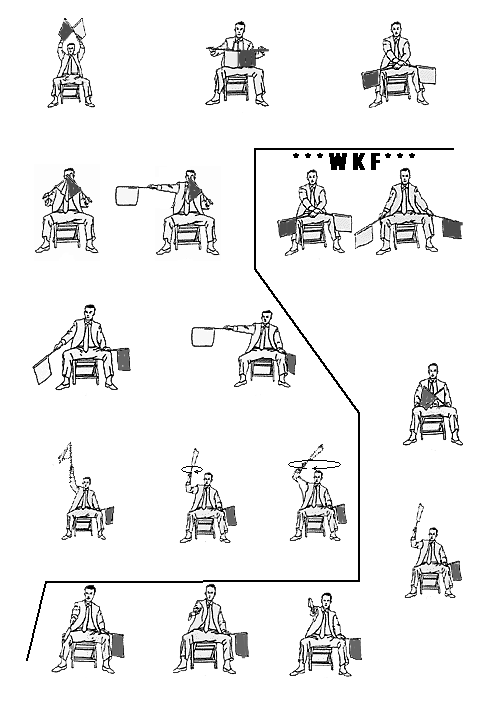 Приложение 4Терминология и жесты Рефери в сётокан - кумите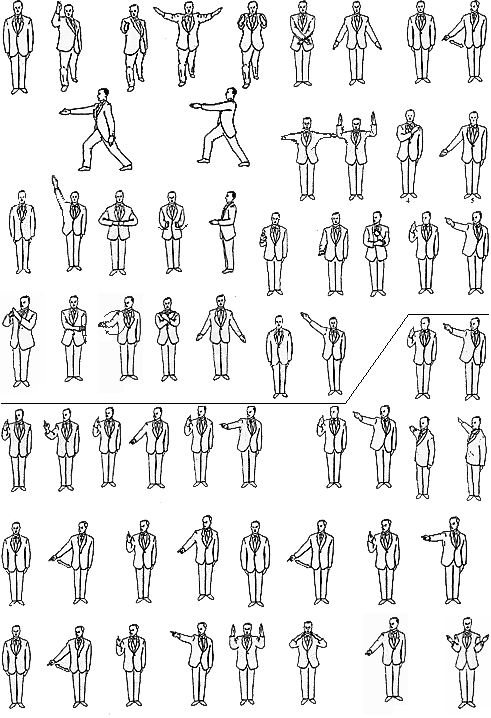 Приложение 5Команды и жесты Рефери и Судей в сётоканПриложение 6Таблица судейства сётокан - ката(варианты принятия решений судейской бригадой)Т – Торимасэн          В – Вадза-ари           И – Иппон           М – Менай   А – Ака/С – Сиро     П-Победа                  Н – ничья            АУ – Ай-ути    Оценки Судей                                     Возможные решения РефериВА;    ВА;  ВС;  ВС;                                                        АУ;ВА; ВС; ТИА;    ВС;  ИС;   ВА;                                      АУ; ИА; ВА; ИС; ВС; ТИА;     ВС;  М;     Т                                                 АУ; ИА; ВА; ВС; ТИА;     ВС;   Т;     Т;                                                                               ТМ;       М;    М;    ВС                                                                      ВС;  ТИС;    ВА;   М;    М;                                                АУ; ВА; ИС; ВС; ТПА;     Н;    ПС;   Н                                                                               НПА;    ПС;   Н;    ПС                                                                    ПС;   НПА;    ПС;  ПА;  ПС                                                           ПС;   ПА;  НПриложение 7Место проведения соревнований по сётокан            сётокан - ката                  сётокан - кумите      (флажковая система) (предварительные круги)                     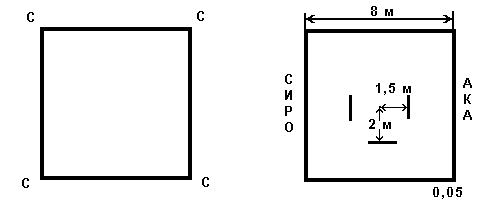                     сётокан - ката                        сётокан - ката           (система оценки по баллам)             (флажковая система)                                  (полуфинал, финал)                           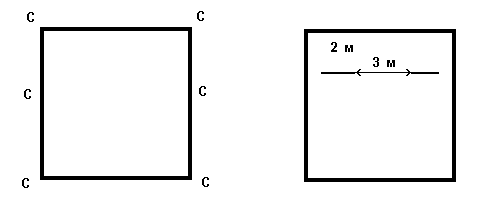 Приложение 8Перечень сётокан - ката, выполняемых на соревнованияхПриложение 9Официальная униформа (Арбитра, Рефери, Судей):однотонная белая рубашка без рисунка с рукавами и с пуговицами на рукавах (без запонок);фирменный темно-бардовый однотонный галстук USKO (можно приобрести в Москве по ТОЛЬКО предварительному заказу – см. Приложение), либо (для гостей) просто темно-бардовый однотонный галстук;темно-синий однобортный пиджак (клубный блейзер) с двумя серебристыми пуговицами впереди, эмблема USKO на накладном кармане пиджака впереди слева (эмблему можно получить только на судейском семинаре USKO России);светло-серые (серые, но НЕ совсем темно-серые и НЕ ЧЕРНЫЕ!) прямые брюки без отворотов;темный однотонный ремень;сменная черная спортивная обувь (специальная судейская обувь, либо черные чешки/темные кроссовки) и черные или темно-синие однотонные носки без рисунка – для ношения за пределами татами,свисток на ленточке из кожи или из материи (НЕ на металлической цепочке!);легкая пластмассовая авторучка (на площадке – только у Арбитра, судей-секретарей площадки, судей-протоколистов (судей-счетчиков) и судей-секундометристов (судей-хронометристов), у остальных судей – только на семинаре);небольшой блокнот, помещающийся во внутренний карман пиджака (на площадке – только у Арбитра, судей-секретарей площадки, судей-протоколистов (судей-счетчиков) и судей-секундометристов (судей-хронометристов), у остальных судей – только на семинаре).Находясь на площадке, Рефери и Судьи (угловые судьи) не могут иметь (носить) металлические предметы, очки, часы. В карманах работающих на площадке Рефери и Судей (угловых судей) не может быть твердых предметов (кроме легкой пластмассовой авторучки только у Арбитра, судей-секретарей площадки, судей-протоколистов (судей-счетчиков) и судей-секундометристов (судей-хронометристов).Приложение 10Приложение XIII. ОборудованиеНакладки на кулак: белого цвета, утвержденного образца.Капы: капы должны быть белыми или светлымиПротекторы на голень: запрещеныПаховый протектор: паховый протектор должен быть сделан из пластика или кожи, металлический материал запрещен.Протектор на грудь: протектор на грудь должен защищать грудь и боковые поверхности грудной клетки, а не только молочные железыЗащитный жилет: белого цвета, утвержденного федерацией образца.{…}УТВЕРЖДЕНЫ приказом Министерства спорта Российской Федерацииот «26» декабря 2018 г. № 10783.1.1.сётокансётокан - кумитесётокан - кумите - командные соревнованиясётокан - ката одиночныесётокан - ката - группасётокан - кумитесётокан - ката одиночныесётокан - кумите - командные соревнованиясётокан - ката - группаВозрастная группаСпортивные дисциплиныСтатус и наименование соревнованийПримечаниесётокансётокансётокансётоканмальчики, девочки10 летсётокан - ката одиночныепервенства:ФО, Москвы,С-Петербурга, субъекта РФ,муниципальногообразования;международные соревнования;всероссийские соревнования;соревнования: субъекта РФ,муниципального образованиямальчики, девочки10-11 летсётокан - ката - группапервенства:ФО, Москвы,С-Петербурга, субъекта РФ,муниципальногообразования;международные соревнования;всероссийские соревнования;соревнования: субъекта РФ,муниципального образованиямальчики, девочки11, 12, 13 летсётокан - ката одиночные, сётокан - кумитепервенства:ФО, Москвы,С-Петербурга, субъекта РФ,муниципальногообразования;международные соревнования;всероссийские соревнования;соревнования: субъекта РФ,муниципального образованиямальчики, девочки12-13 летсётокан - ката - группа,сётокан - кумите -командные соревнованияпервенства:ФО, Москвы,С-Петербурга, субъекта РФ,муниципальногообразования;международные соревнования;всероссийские соревнования;соревнования: субъекта РФ,муниципального образованияюноши, девушки14, 15, 16-17 летсётокан - ката одиночные,сётокан - кумитепервенства:мира,Европы,России,федерального округа,Москвы,С-Петербурга, субъекта РФ,муниципальногообразования;международные соревнования;всероссийские соревнования;соревнования: субъекта РФ, муниципального образованияюноши, девушки14, 15, 16-18 летсётокан - ката одиночные,сётокан - кумитепервенства:мира,Европы,России,федерального округа,Москвы,С-Петербурга, субъекта РФ,муниципальногообразования;международные соревнования;всероссийские соревнования;соревнования: субъекта РФ, муниципального образованияв год первенства мирасреди юношей16-18 летюноши, девушки14-15, 16-17 летсётокан - ката - группа,сётокан - кумите -командные соревнованияпервенства:мира,Европы,России,федерального округа,Москвы,С-Петербурга, субъекта РФ,муниципальногообразования;международные соревнования;всероссийские соревнования;соревнования: субъекта РФ, муниципального образованияюниоры, юниорки16-20 летсётокан - ката одиночные,сётокан - ката - группа,сётокан - кумите,сётокан - кумите -командные соревнованияпервенства:мира,Европы,России,федерального округа,Москвы,С-Петербурга, субъекта РФ,муниципальногообразования;международные соревнования;всероссийские соревнования;соревнования: субъекта РФ, муниципального образованияюниоры, юниорки19-21 летсётокан - ката одиночные,сётокан - кумитепервенства:мира,Европы,России,федерального округа,Москвы,С-Петербурга, субъекта РФ,муниципальногообразования;международные соревнования;всероссийские соревнования;соревнования: субъекта РФ, муниципального образованияв год первенства мирасреди юниоров19-21 летВозрастная группаСпортивные дисциплиныСтатус и наименование соревнованийПримечаниемужчины, женщиныс 18 летсётокан - ката одиночные,сётокан - ката - группа,сётокан - кумите,сётокан - кумите -командные соревнованиячемпионаты,Кубки:мира,Европы,России,федерального округа, Москвы,С-Петербурга, субъекта РФ,муниципальногообразования;международные соревнования;всероссийские соревнования;соревнования: субъекта РФ, муниципального образованиямужчины, женщиныс 19 летсётокан - ката одиночные,сётокан - ката - группа,сётокан - кумите,сётокан - кумите -командные соревнованиячемпионаты,Кубки:мира,Европы,России,федерального округа, Москвы,С-Петербурга, субъекта РФ,муниципальногообразования;международные соревнования;всероссийские соревнования;соревнования: субъекта РФ, муниципального образованияв год чемпионата мирасреди юниоров 19-21 лет№Функциональные обязанности судьи1 пл.2 пл.3 пл.4 пл.1Главный судья соревнований11112Заместитель главного судьи соревнований--113Главный секретарь соревнований11114Заместитель главного секретаря                   (технический секретарь) соревнований-1115Главный врач соревнований11116Заместитель Главного врача соревнований---17Врач соревнований11228Медсестра11229Комендант соревнований111110Заместитель Коменданта соревнований--1111Старший судья площадки1234№Функциональные обязанности судьи1 пл.2 пл.3 пл.4 пл.12Арбитр1*22*43*64*813Рефери2*4*6*8*14Угловой судья6*12*18*24*15Судья-секретарь1*2*3*4*16Помощник Судьи-секретаря(Судья-счетчик)1*1*2*2*17Судья-хронометрист1*2*2*3*18Помощник Судьи-информатора;1*2*3*4*19(Судья при участниках)(2*)(4*)(6*)(8*)20(Судья у табло)(1*)(2*)(3*)(4*)21Судья-информатор соревнований1111ВСЕГОВСЕГО21 (24)35 (41)52 (61)66 (78)№ п/пФамилия, имя отчествоучастникаВесовая категорияКвалификацияДата рождения12345678910№№п/пФамилия,имя, отчествоДатарожденияВозрастная группаВид программы,весовая категорияРазряд, званиеФамилия, и.о. личного тренераОтметка, подпись, печать врача ВФДТерминЗначениеСпособ подачи командыСёбу Иппон Хаджимэ!Начать поединок!Рефери находится на исходной позицииСёбу Хаджимэ!Начать дополнительный поединок!Рефери находится на исходной позицииАтосибараку!30 секунд до окончания поединка!Секундометрист подает звуковой сигнал гонгом или зуммером за 30 секунд  до окончания поединка, после чего Рефери дублирует команду голосомЯмэ!Временная остановкаРефери делает рубящий удар сверху вниз рукой, секундометрист останавливает времяЦудзукэтэ! Продолжать поединок!Команда продолжать поединок(не останавливаться) в случае остановки поединка без команды.Цудзукэтэ Хадзимэ!Возобновить поединок! Рефери, стоя на исходной позиции, отступает в Дзенкуцу Дачи и сводит ладони друг к другуСорэмадэ! Поединок окончен!Рефери выставляет вперед (пальцами вверх) ладонь вытянутой руки Мото-но Ити Занять исходную позиции! По этой команде Рефери участники, Рефери и Судьи (угловые судьи) возвращаются на исходные позицииФукусин Сюго! Судьям (Судье) подойти ко мне!Рефери делает сигнал руками Судьям (угловым судьям) или одному СудьеХантэй! Показать решение! Рефери дублирует эту команду свистком, и Судьи выражают свое решение флажкамиИппон! Присваивается одно очко!Рефери поднимает руку выше плеч под 450 в сторону участника, которому присуждается одно очко Вадза-ари! Присваивается пол-очка!Рефери вытягивает руку вниз под 450 в сторону участника, которому присуждается пол-очкаТерминЗначениеСпособ подачи командыАвасэтэ Иппон!Два вадза-ари в сумме дают Иппон!Рефери поднимает руку выше плеч под 450 в сторону участника, который в сумме получил одно очко (Иппон)Мьенай(вслух не произносится)Я не видел(а) данное действие!Судья (угловой судья) закрывает флажком свой глаз со стороны участника, действие /(технику) которого он не виделАй-ути! Обоими соперниками одновременно проведена одинаково оцениваемая техника!Рефери сводит кулаки перед грудью, при этом оценка никому не даетсяХикивакэ! Ничья!Рефери вытягивает (разводит) обе руки вниз-в стороны, ладонями наружу-вверхАка (или Сиро)-но Кати!Победил красный (или белый) (пояс)!Рефери поднимает руку выше плеч под 450 в сторону победителяЭнтё-сэн!Продлить поединок! После этой команды Рефери начинает дополнительное время поединка командой «Сёбу Хадзимэ!»Торимасэн! Техника не оценена!Рефери вытягивает (разводит) обе руки вниз-в стороны, ладонями внизАтэнаи! Внимательней! (устное замечание)Рефери соединяет кулак одной руки с ладонью другой на уровне груди со стороны нарушившего правилаХансоку Тюй! Предупреждение о дисквалификации!Рефери указывает указательным пальцем (вниз под 450) в ноги нарушителяХансоку! Дисквалификация! Рефери указывает указательным пальцем (прямо) в лицо нарушителя, после чего объявляет его сопернику победуДзегай! Выход за пределы площадки!Рефери указывает указательным пальцем (вниз под 450) на линию, ограничивающую площадку, со стороны нарушителя ТерминЗначениеСпособ подачи командыУкэ Имасу!Техника блокирована!Рефери открытой ладонью одной руки касается локтя другой Нукетэ ИмасуТехника проведена мимо цели!Рефери проводит рукой, зажатой в кулак, вдоль своего тела на уровне животаЁвай! Техника недостаточна мощна!Рефери пускает руку с открытой ладонью внизХайай! Участник выполнил оцениваемую технику первым!Рефери кончиками всех сложенных вместе пальцев одной руки касается середины открытой ладони другойМа-ай! Неправильная дистанция!Рефери ставит открытые ладони обеих рук параллельно друг другу на некотором расстоянии друг от другаМубоби! Пренебрежение собственной безопасностью!Рефери указывает указательным пальцем на нарушителяКикэн! Отказ от участия в поединке!Неявка на поединок!Участник снят с участия в поединке! (по настоянию врача) Рефери указывает указательным пальцем на участника, отказывающегося участвовать в поединке (продолжать поединок) или на место, где должен был стоять участник, не явившийся на поединок, либо снятый с участия в поединке (по настоянию врача) Сиккаку! Дисквалификация с соревнованийРефери сначала указывает указательным пальцем на лицо нарушителя, затем тем же пальцем (всей рукой) за пределы линии ограничивающую площадку, со стороны нарушителя (также на уровне его головы)1 группа(Ситтэй Ката)2 группа(Ситтэй Ката)3 группа(Сэнтэй Ката)4 группа(Токуи Ката)Хэйан СёданБассай ДайБассай ДайБассай СёХэйан НиданКанку ДайКанку ДайКанку СёХэйан СанданДзионДзионТэкки НиданХэйан ЙонданЭнпиЭнпиТэкки СанданХэйан ГоданДзиттэТэкки СёданДзиинГанкакуЧинтэУнсуСоотинНидзюсихоМэйкйоГодзюсихо ДайГодзюсихо СёВанкан+ всесётокан - ката3-й группы